Публичный доклад МБОУ «С(К)ОШ № 83г. Челябинска», 2018 г.Муниципальное бюджетное общеобразовательное учреждение«Специальная (коррекционная) общеобразовательная школа для обучающихся с ограниченными возможностями здоровья (нарушение интеллекта) № . Челябинска»                                                                                                                                                                                 Миссией школы является коррекция недостатков умственного и физического развития с учетом возможностей и способностей каждого ребенка, школа предоставляет возможность получить специальное образование, закладывает основу профессиональной подготовки, формирует общую культуру личности. Это достигается путем создания благоприятных условий для образовательного, умственного, нравственного и физического развития каждого учащегося. Для решения поставленных задач в школе руководителем образовательного учреждения разработаны и реализуются стратегические документы локального уровня: - Программа развития МБОУ «С(К)ОШ № 83г. Челябинска», на период до 2021 года.Современный этап развития общества ставит перед школой новые сложные задачи, решить которые возможно только при глубоком анализе имеющихся достижений и на основе четко спланированной деятельности. Видеть будущее учебного учреждения – важнейшая творческая задача педагогического коллектива, решение которой зависит от инновационной работы, статуса и назначения школы. В 2017-2018 учебном году деятельность педагогического коллектива была направлена на реализацию цели: «Повышение качества обучения и воспитания учащихся с ограниченными возможностями здоровья средствами коррекционно – развивающего и индивидуального обучения для успешной социально – трудовой адаптации учащихся».Для реализации данной цели и на основании анализа работы перед педагогическим коллективом были определены следующие задачи:Приоритетными направлениями деятельности администрации школы:Реализация приоритетного национального проекта «Образование», который является важным фактором модернизации системы образования и катализатором значительных институциональных изменений в системе образования.Реализация Закона Российской Федерации «Об образовании в Российской Федерации» от 29.12.2012 г. №273-ФЗ, создание условий для коррекционного обучения учащихся, обеспечения здоровьесберегающей среды, социальных прав и гарантий ребенка.Реализация поставленных целей через создание и внедрение конкретных целевых программ, разработанных на основе социального заказа.Реализация контрольно-аналитической деятельности:- качество обучения;- мониторинг степени обученности;- состояние методической и коррекционной работы;- мониторинг степени воспитанности учащихся;- эффективность работы классных руководителей;-контроль за состоянием лечебно-профилактической и санитарно-просветительской работы.Для реализации контроля по всем направлениям и задачам в школе имеется необходимая нормативно-правовая база, соответствующие локальные акты и положения.В течение учебного года администрацией школы посещались уроки учителей  и внеклассные занятия с целью реализации поставленных задач перед педагогическим коллективом, оказания эффективной методической помощи и обмена опытом работы.По итогам контроля составлялись аналитические справки, принимались управленческие решения.На основании выдвинутых задач педагогическим советом школы было принято решение о проведении мероприятий, способствующих их выполнению. Был разработан план работы школы на 2017-2018 учебный год по разделам:работа с педагогическим коллективом;совместная работа администрации, ШМО  и творческих объединений учителей;психолого-педагогическое сопровождение учебно-воспитательного процесса;ВСОКО;государственная (итоговая) аттестация;ОТ и ТБ;традиционные школьные мероприятия;работа с родителями.В 2017-2018 учебном году было проведено три тематических педагогических совета:1) Применение современных образовательных технологий в учебно-воспитательном процессе при формировании базовых учебных действий у учащихся с интеллектуальными нарушениями.2) Развитие социально-бытовой компетентности, самостоятельности в вопросах жизнеобеспечения и жизнеустройства обучающихся путем повышения качества учебных результатов и результатов социализации обучающихся,  профессиональной ориентации и заинтересованности в доступных видах деятельности.3) Определение  содержания, методов, организационных форм  обучения детей с ОВЗ на основе интеграции результатов клинического, нейрофизиологического и психолого-педагогического изучения обучающихся с нарушениями развития, со сложной структурой дефекта.К каждому педагогическому совету администрацией были проведены консультации, составлен план подготовки к педагогическому совету.В соответствии с планом работы проводились совещания при директоре, на которых особое внимание уделялось подготовке к педсоветам, созданию организационно-педагогических условий обучения и воспитания учащихся, аналитической деятельности по различным направлениям работы школы.Организационная структура управленияМуниципальным бюджетным общеобразовательным учреждением «Специальной (коррекционной) общеобразовательной школой для обучающихся с ограниченными возможностями здоровья (нарушение интеллекта) № .Челябинска»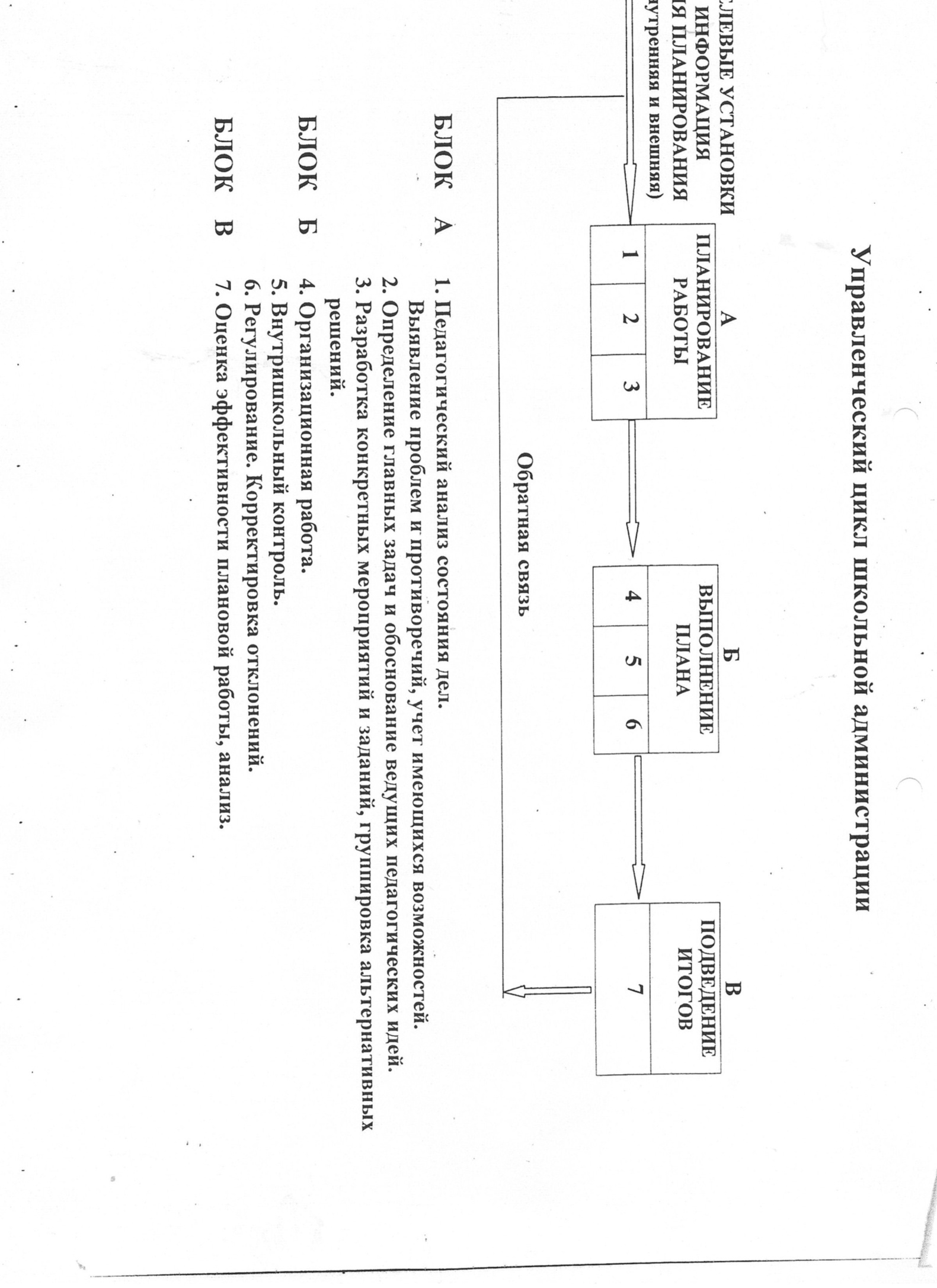 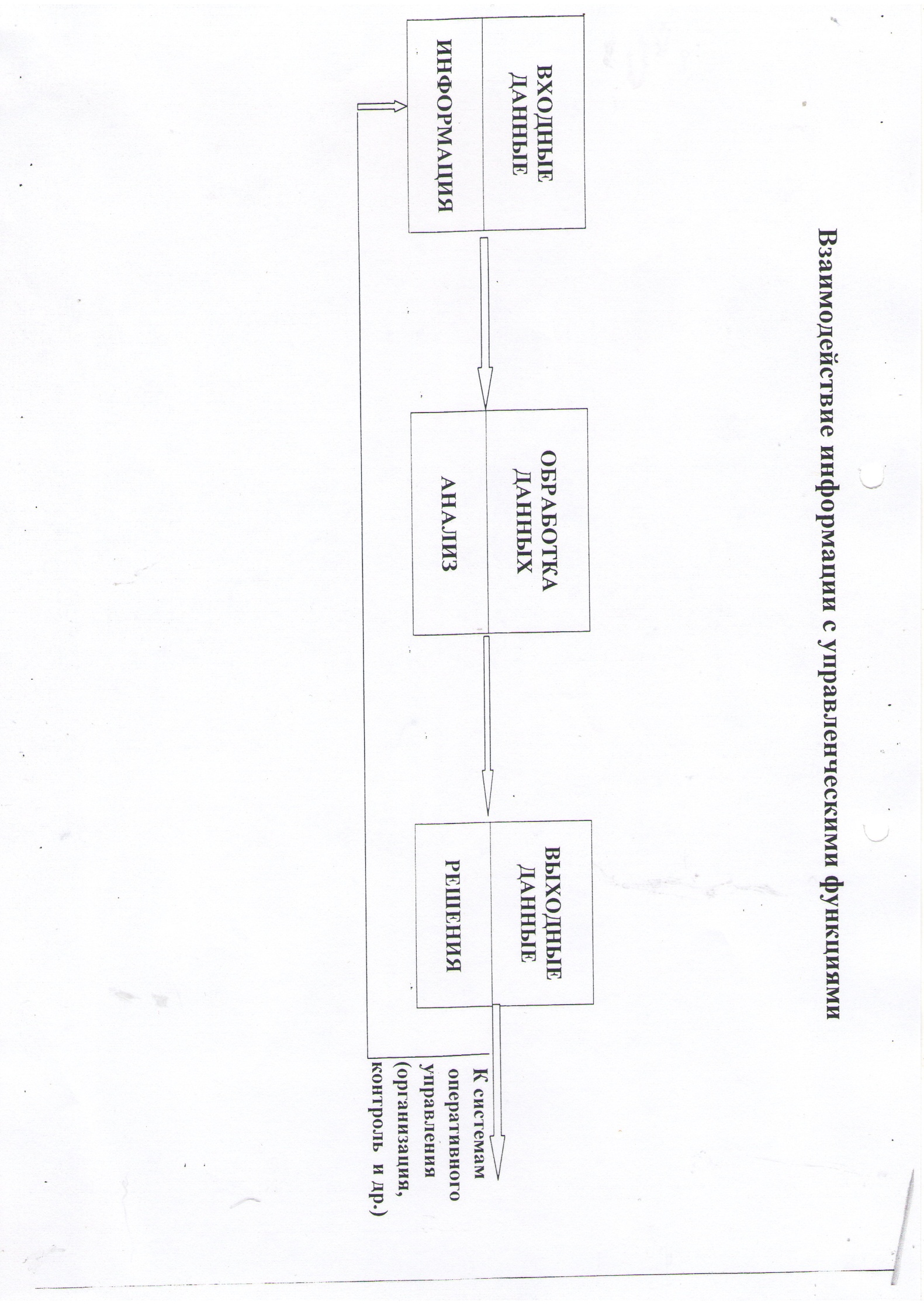 Структура управления образовательным учреждением позволяет выстроить основные линии управления этой системой:Общественные структуры в системе управления МБОУ способствовали развитию учреждения через укрепление материальной базы, обеспечение социальной защиты учащихся, работников учреждения. Общественные структуры управления представлены общешкольным родительским комитетом, комиссиями по питанию, по охране труда, аттестационной комиссией, советом школы.Условия осуществления образовательного процесса.Материально-техническое обеспечение образовательного процесса:МБОУ расположена в поселке автоматно-механического завода на окраине города, что создает «закрытый мегаполис». Вместе с тем образовательное учреждение находится в поселке АМЗ, вблизи транспортных магистралей. В школе оборудованы учебные кабинеты, швейные мастерские, две столярные мастерские, слесарная мастерская, медицинский блок, состоящий  из двух кабинетов: доврачебной помощи и процедурного, укомплектованный современным медицинским оборудованием, отвечающим требованиям Сан ПиНа (современная мебель, медицинский инструментарий согласно перечня, наличие медикаментов для оказания медицинской помощи, укомплектованы аптечки по оказанию неотложной помощи), логопедический кабинет, кабинет психолога, кабинет дефектолога, кабинет социально-бытовой ориентировки, спортивный зал площадью 45 м2,  библиотека, столовая на 54 посадочных места.Все помещения оборудованы необходимой мебелью, приспособлены к решению общих, специальных образовательных и воспитательных задач, что позволяет вести образовательную деятельность учреждения.  Интерьер помещений школы уютный, оформлен силами сотрудников и детьми, что создает доброжелательную обстановку, комфортный микроклимат. Классы, кабинеты обеспечены достаточным количеством наглядного, дидактического, раздаточного материала, ТСО. Классные помещения и кабинеты для индивидуальных коррекционных занятий оборудованы мебелью в соответствии с санитарно-гигиеническими нормами, имеются Паспорта кабинетов. Достаточное количество систематизированных наглядных пособий, раздаточного и демонстрационного материала позволяют учебному процессу и коррекционным занятиям быть качественными и результативными.По созданию современных условий для реализации всех разделов образовательной программы по профессионально-трудовому обучению, приобретения умения и навыков работы на современном промышленном оборудовании, овладения универсальными способами выполнения работ по профилю для кабинетов слесарного, столярного и швейного дела были заключены договоры сетевого взаимодействия с техникумом легкой и текстильной промышленности и техникумом им. Осадчего, где обучающиеся 11 класса прошли курсы (72 часа) по профессиям «Рабочий по комплексному обслуживанию и ремонту здания» (5 юношей), «Швея» (5 девушек). Для осуществления успешной социальной адаптации обучающихся с нарушением интеллекта в современном обществе в рамках программы «Доступная среда» в кабинет педагога-психолога приобретены: ноутбук с программным обеспечением для тестирования детей, стол для песочной терапии. В кабинет математики установлена интерактивная доска, мультимедиа проектор.Техническое обеспечениеИмеется официальный сайт МБОУ С(К)ОШ №83 в сети «Интернет» – school83.ruКоличество классов – комплектов.В текущем учебном году в школе обучалось 14 классов:Средняя наполняемость классов составила 12 человек.Структура и наполняемость смен.В течение 2017-2018 учебного года обучение в школе осуществляется в одну смену.Школа работает в режиме пятидневной недели в 1 – 11 классах. В первой половине дня по расписанию проводятся учебные занятия. Во второй половине дня проводятся коррекционные занятия, внеурочная деятельность и воспитательные мероприятия в соответствии с режимом дня и расписанием занятий.В текущем учебном году 7 учащихся, имеющих проблемы со здоровьем, на основании медицинских справок обучались на дому и индивидуально. Расписание уроков в учреждении соответствует утвержденному Учебному плану, составлено с учетом охранительного режима, работоспособности и утомляемости детей по дням недели, соблюдаются нормы предельно допустимой учебной нагрузки. В расписании учитывается правильное распределение предметов обеспечивающих смену видов учебной деятельности с учётом сложности их усвоения. Продолжительность перемен соответствует санитарно-гигиеническим требованиям. На переменах предусматривается решение вопросов двигательной активности, воздушный режим.Продолжительность урока в 1 классе -35 минут, в 2-11 классах – 40 минут. Режим работы.Вход  учащихся в школу – 7.30 ч. Утренняя зарядка – 8.00 ч.Начало занятий – 8.10 ч.Окончание занятий – 14.00 ч.В течение всего года строго соблюдались нормы СанПиНа. Уровень недельной учебной нагрузки на ученика не превышал предельно допустимого.Благодаря индивидуальному и дифференцированному подходу в обучении и развитии обучающихся с ограниченными возможностями успешно окончили учебный год 100%  обучающихся.Оценка реализации рабочих учебных программ, тематического планирования выявила их соответствие образовательному минимуму по всем предметам. Федеральный компонент реализуется полностью.В целях сохранения единого образовательного пространства, обеспечения преемственности преподавание ведется по учебникам, значащимся в федеральном перечне учебных изданий.Анализ классных журналов показал: обязательный минимум содержания образования выдерживается; практическая часть образовательных компонентов выполняется согласно календарно-тематическому планированию. Состав обучающихсяКонтингент обучающихся МБОУ С(К)ОШ №83 – это дети в возрасте от 7 до 18 лет, имеющие нарушения интеллектуальной деятельности. В 2017-2018 учебном году было организовано классно-урочное обучение в 14 классах для 125 обучающихся. Для детей со сложными дефектами и сопутствующими тяжелыми заболеваниями (при ведущих интеллектуальных нарушениях) школа организует индивидуальное обучение на дому (7 обучающихся). Школа имеет районное комплектование. Основная часть обучающихся – жители Советского и Центрального районов г. Челябинска. При наличии мест принимаются учащиеся других районов. В 2017-2018 учебном году обучались дети из Курчатовского (2), Центрального (3), Ленинского (2) районов. 53 обучающихся имеют инвалидность, основной контингент относится к третьей группе здоровья, что указывает на возможность и необходимость ведения ими после окончания школы трудовой (производственной) деятельности.Учебные планы разработаны на основе Закона Российской Федерации «Об образовании в Российской Федерации» от 29.12.2012 г. №273-ФЗ;  приказа Министерства образования и науки Челябинской области от 25 августа 2014 года № 01/2540 «Об утверждении модельных областных базисных учебных планов для специальных (коррекционных) образовательных учреждений (классов) для обучающихся с ОВЗ общеобразовательных организаций Челябинской области на 2015-2016 учебный год» для разработки адаптированных образовательных программ и учебных планов для обучающихся с ОВЗ.Объём содержания учебных планов по общеобразовательным программам соответствуют основным целям ОУ, специфике адаптированных образовательных программ начального общего, основного общего образования.С 01.09.2015 года в опережающем режиме МБОУ С(К)ОШ №83 обеспечивает введение федерального государственного образовательного стандарта начального общего образования обучающихся с умственной отсталостью (интеллектуальными нарушениями) в 1, 2, 3 классах МБОУ С(К)ОШ №83. Учебный план по СФГОС представляет наличием обязательных 21 часа в 1 классе и 23 часов во 2 классе, также по 6 часов коррекционных занятий и 4 часа внеурочной деятельности в каждом классе.Количество часов, отведённых на отдельные образовательные области инвариантной части начального общего, основного общего образования соответствуют базисным учебным планам и сохраняет в необходимом объеме содержание, являющееся обязательным на каждой степени обучения, обучения больных детей на дому, требованиям СанПиНа 2.4.2.3286-15 к условиям и организации обучения и воспитания в организациях, осуществляющих образовательную деятельность по адаптированным основным общеобразовательным программам для обучающихся с ограниченными возможностями здоровья в части предельно допустимой нагрузки. Учебный план включает общеобразовательные предметы, содержание которых приспособлено к возможностям умственно отсталых обучающихся, специфические коррекционные курсы, а также обязательные индивидуальные и групповые коррекционные занятия: - Логопедические занятия в 3 классе - 4 часа, в 4 классе - 3 часа, в 5 классе -  3 часа в неделю, в 6-7 классах по 2 часа в неделю;- Развитие психомоторики и сенсорных процессов во 3-4 классах по 2 часа в неделю;- Развитие устной речи на основе изучения предметов и явлений окружающей действительности во 3-4 классах по 1 часу в неделю;- Лечебная физическая культура во 3-4 классах по 1 часу в неделю.К коррекционным занятиям в начальной школе (3-4 классы) относятся занятия по развитию устной речи на основе изучения предметов и явлений окружающей действительности, специальные занятия по ЛФК, обязательные индивидуальные и групповые коррекционные занятия, а в основной школе (5-11 классы) - социально-бытовая ориентировка (СБО). Эти предметы способствуют интеграции обучающихся и выпускников в социум. Специфической формой организации учебных занятий являются коррекционные, индивидуальные и групповые занятия, логопедические занятия (3-7 классы).Коррекционно-развивающая область (коррекционные занятия) в 1, 2, 3 классах по ФГОС включает в себя:- Логопедические занятия по 4 часа в неделю;- Психокоррекционные занятия по 2 часа в неделю.Внеурочная деятельность (по направлениям) в 1, 2, 3 классах по ФГОС включает в себя:- Лечебная физическая культура (спортивно-оздоровительное) по 1 часу в неделю;-   Социально-бытовая ориентировка (социальное) по 1 часу в неделю;-   Развитие речи (духовно-нравственное, общекультурное) по 1 часу в неделю;-   Математика и элементы конструирования (общеинтеллектуальное) по 1 часу в неделю.Для обучающихся на дому разработаны индивидуальные учебные планы, учитывающие психофизические и индивидуальные  особенности умственно отсталых  обучающихся, позволяющие вести обучение дифференцировано. Распределение количества часов учебного плана по предметам осуществляется по согласованию с родителями (законными представителями) в сочетании с частью занятий в образовательном учреждении в индивидуальном режиме (коррекционные занятия, консультации психолога, дефектолога и логопеда). Программное обеспечение учебного процессаАнализ выполнения адаптированных образовательных программ показал, что программы по всем предметам учебного плана во всех классах выполнены полностью. По причине болезни педагогов, отмены занятий из-за неблагоприятной эпидемиологической обстановки были скорректированы рабочие учебные программы по всем предметам учебного плана. Отставание ликвидировано за счет уплотнения программного материала, резервных часов, часов, отведенных на итоговое повторение. Материал по повторению включен в содержание основного материала урока, вынесен на консультации. Обязательный минимум содержания образования сохранен. Согласно годовому плану работы, утвержденному администрацией школы, работает психологическая служба, проводится углубленное психологическое исследование в рамках диагностического цикла в начальной и старшей школе. 1 класс – исследования познавательной, эмоционально-личностной и мотивационной сфер развития. 1-7 классы - исследование на предмет адаптации к школьному обучению (индивидуальные исследования). 7-11 классы – исследование личностной сферы.На базе полученных данных проводится психологическая работа по формированию школьной мотивации, снижению уровня тревожности, развития навыков общения и активизации познавательной деятельности. За 2017-2018 учебный год педагогом-психологом проведено 186 психологических диагностических исследований, как первичных, так и в динамике. На основе диагностики были выбраны учащиеся, нуждающиеся в психологических коррекционных занятиях. Коррекционные занятия, их было 47, проводились в течение всего учебного года для всех возрастных групп.На логопедических занятиях проводится работа по коррекции устной и письменной речи учащихся: постановка и автоматизация звуков в речи, развитие фонематического слуха, активизация словарного запаса, формирование связной речи. Логопедические занятия способствуют успешному развитию познавательной деятельности учащихся.Характеристика кадрового составаГосударственная политика в сфере образования, признавая систему образования стратегическим ресурсом развития страны, определяет задачи по обновлению и модернизации всех уровней этой системы. Модернизация предполагает, прежде всего, совершенствование ресурсной базы для обеспечения доступного качественного образования всех граждан. Но самым главным ресурсом в системе образования  являются высококвалифицированные кадры, без которых невозможно обеспечить действительно доступное качественное образование, отвечающее требованиям современной жизни.Стабильный педагогический коллектив школы имеет достаточно высокий профессиональный уровень, квалификацию и опыт работы.Коллектив школы - коллектив единомышленников, способных выпускать учащихся из образовательного учреждения подготовленных к самостоятельной трудовой жизни, достаточно специализированных, умеющих с учётом возможностей каждого, определиться в жизни.Аттестация педагогических работников - это характеристика кадровых ресурсов.Аттестация педагогических кадров школы является хорошим показателем творческой деятельности педагогов, механизмом совершенствования управления качеством образования. Коллектив учителей школы находится в постоянном творческом поиске.Результаты аттестации педагогов МБОУ С(К)ОШ №83В целом показатели свидетельствуют, что школа имеет следующий квалификационный состав педагогических работников - высшую квалификационную категорию имеют 9 человек (45%), - первую квалификационную категорию имеют 5 человек (35%),- аттестованы на соответствие занимаемой должности 2 человека (10 %),- не аттестованы (без категории) – 5 человек (25%).Доля аттестованных педагогических работников составляет 75% .Таким образом; аттестация педагогических работников выступает как важный инструмент управления качеством кадрового потенциала системы образования.Для организации работы по аттестации педагогических работников МБОУ С(К)ОШ № 83 созданы условия для повышения квалификационной категории педагогических работников через курсовую подготовку, в том числе по ИКТ. Результаты прохождения курсов повышения квалификации педагогов Повышение квалификации через курсовую подготовку составила в 2017 – 2018 учебном году 83%, что больше на 8% по сравнению с прошлым учебным 2016 – 2017 годом. 1 учитель прошел профессиональную переподготовку, получив педагогическое образование в соответствии с требованиями профессионального стандарта. Также 13 педагогов получили специальное дефектологическое образование.Вывод. Таким образом, в школе создаются условия, в которых педагог осознает необходимость повышения уровня своей профессиональной компетентности, совершенствования профессионально-личностных качеств, педагогических способностей и практических умений, что, в свою очередь, способствует совершенствованию качества образовательного процесса, повышению эффективности обучения и воспитания.Педагогический процесс школы осуществляют коллектив педагогов в количестве 22 человек, из которых педагогические работники, имеющие стаж до 3 лет составляет 1 человек (5%), от 3 до 10 лет составляют 5 человека (25%), от 11 до 20 лет составляют 3 человека (15%), свыше 20 лет составляют 11 человек (55%).Характеристика педагогических работников по стажу работыВывод. Данные, занесенные в таблицу, показывают, что в школе работают преимущественно педагоги со стажем работы более 10 – 20 лет, имеющие значительный опыт работы с детьми с ограниченными возможностями здоровья	.В школе работают 95% педагогов, которые отмечены отраслевыми и муниципальными наградами, в том числе:- 2 педагог (10%) имеют Грант Губернатора Челябинской области и Грант Президента РФ;- 1 педагог (5%) имеет звание «Почетный работник общего образования»;- 5 педагогов (25%) имеют Почетную грамоту МОиН РФ; - 3 педагога (15%) имеют Почетную грамоту Челябинской городской Думы; - 3 педагога (15%) имеют Благодарность Челябинской городской Думы; - 6 педагогов (32%) имеют Почетную Грамоту ГорУО; - 13 педагогов (65%) имеют Благодарность ГорУО; - 6 педагогов (30%) имеет Почетную Грамоту РУО; - 6 педагогов (30%) имеет Благодарность Администрации Советского района г.Челябинска; - 2 педагога (10%) имеет Благодарность ЗСО; - 1 педагог (5%) принял участие в конкурсе педагогов С(К)ОУ- 1 педагог (5 %) принял участи в конкурсе «Лучшее метапредметное занятие 2017»Обобщая вышесказанное, можно отметить, что непрерывность педагогического образования может быть достигнута за счет:- создания в школе оптимальных организационных условий для удовлетворения доступности образовательных услуг детям с ограниченными возможностями здоровья; - обеспечения оптимального уровня квалификации педагогических кадров, необходимых для успешного развития образовательной системы;- усиления мотивации педагогических работников школы на освоение прогрессивных педагогических технологий;- формирования и систематизации банка передового педагогического опыта по выявлению уровня профессионализма и креативных способностей педагогических кадров;- обеспечения непрерывного профессионального совершенствования педагогических работников школы на основе повышения квалификации;- обеспечения организации повышения педагогических работников через курсовую подготовку, в том числе и по ИКТ;- проведения аттестации педагогических работников на соответствие занимаемой должности на основе нормативных документов.Результаты образовательной деятельности (учеба, конкурсы, спорт, экзамен).Анализ успеваемости и качества знаний учащихся начальных классовАнализ успеваемости и качества знаний учащихсяосновной школыУровень качества знаний и успеваемости за 3 годаВывод: Результатом личностно-ориентированного подхода к обучающимся, применения коррекционно - развивающих методик  и  индивидуальной, дифференцированной работой всех членов педагогического коллектива со слабоуспевающими учащимися и учащимся  «группы риска» - является  общая  успеваемость 100%, качество знаний  стабильное 66%. Качество подготовки учащихся соответствует оптимальному уровню реализуемых адаптированных программ начального общего и основного общего специального (коррекционного) образования обучающихся с нарушением интеллекта и соответствует требованиям  нормативно-правовых актов.Результаты итоговой аттестации 2018 года.Одним из показателей работы школы является качество знаний выпускников и результаты итоговой аттестации. Анализ выпуска основной  школы говорит о том, что обучающиеся  получили знания и умения по всем предметам адаптированной образовательной  программы основного общего образования. В 9-м классе в 2017-2018 учебном году обучались 11 учащихся. 11 учащихся   были допущены к итоговой аттестации за курс основной школы и получили соответствующий документ об образовании - свидетельства об обучении. Анализ экзамена по профессионально-трудовому обучению  в 9 классе позволяет  сделать вывод, что знания и практические навыки учащихся соответствуют учебной программе по столярному и швейному делу. Сравнительный анализ данных, приведенных в таблице, показывает, что уровень качества знаний учащихся составляет 81 %, что выше уровня предыдущего года. Количество учащихся, усвоивших основные компоненты программного содержания по профессионально-трудовому обучению, составляет 100 %.В школе организована профориентационная работа: на специальном стенде представлена выставка работ учащихся по видам профессионально-трудового обучения (столярное дело, швейное дело), необходимая информация о НПУ г.Челябинска, в которых учащиеся смогут продолжить трудовую подготовку по выбранной профессии.После окончания школы выпускники продолжают обучение в данных училищах, где отмечается хороший уровень их воспитанности, социальной адаптации.Результаты аттестации по профессиональному обучению 2018 года.Одним из приоритетных направлений специального (коррекционного) обучения детей с ограниченными возможностями здоровья наряду с общим образованием является усиление профессиональной ориентации и системы профессионально-трудовой подготовки, обеспечение для учащихся  реальной возможности получения трудовой подготовки. Демократические преобразования в обществе и модернизация системы специального образования, развитие социально-экономических отношений в обществе, потребность лиц с ограниченными возможностями здоровья в реализации своих прав на доступное образование, педагогическую поддержку, а также проблемы социально-психологической адаптации, трудоустройство выпускников коррекционных образовательных учреждений способствовали появлению и внедрению в практику продление срока обучения, воспитания и социализации детей с проблемами в умственном и физическом развитии.Ограниченные возможности здоровья затрудняют их приспособление к условиям социальной среды, самостоятельное освоение и принятие правил, способов поведения в обществе и успешную профессиональную деятельность в соответствии с собственными возможностями. Успешная подготовка к трудовой деятельности данной категории обучающихся  возможна только в специально созданных условиях при обеспечении комплекса лечебно-профилактических, психолого-педагогических, социальных и профессионально-реабилитационных мер, то есть при условии комплексного сопровождения.Комплексное сопровождение обучающихся 10-11 классов рассматривается нами как система поддержки и помощи в решении коррекционных задач развития, обучения, воспитания, социализации.Решение данных задач в условиях пролонгированного обучения в коррекционной школе №83 способствует более успешному социальному благополучию выпускников, реализации потребностей в профессиональном самоопределении с учетом собственных возможностей здоровья. В ходе эволюционного развития системы специального образования произошла смена приоритетов в задачах самой системы. На первое место выступает задача обеспечения прав на получение доступного образования для всех категорий детей.Особая помощь нужна выпускникам специальных (коррекционных) образовательных учреждений в обеспечении их права на трудовую занятость. Без организации специальной поддержки выпускники коррекционных учреждений не в состоянии выдержать конкуренцию на рынке труда, часто не способны на самостоятельное трудоустройство даже на доступные им рабочие места. Традиционная система 5-летнего профессионально-трудового обучения не решает этого круга задач. 15-16-летние умственно отсталые подростки не готовы к дальнейшей самостоятельной трудовой деятельности. Им требуется специально организованное сопровождение или в виде наставничества на рабочем месте, или как продолжение обучения в специальных (коррекционных) группах профессиональных училищ, или в условиях 10 - 11 классов как в особой структуре углубленной трудовой подготовки и адресной подготовки на рабочее место.Главная цель обучения в 10-11 классах с углубленной трудовой подготовкой – развитие компенсаторных возможностей обучающихся с ограниченными возможностями здоровья, социально-педагогическая реабилитация, профессиональное самоопределение выпускников в соответствии с собственными психофизическими возможностями.Задачи: создание оптимальной коррекционно-развивающей среды, обеспечивающей адекватные условия и равные возможности для получения доступного образования, соответствующего психофизическим возможностям каждого обучающегося;создание условий для успешной социальной адаптации выпускников  средствами трудовой и   общеобразовательной подготовки.Проанализировав нормативно-правовую базу (Приказ МОиНРФ №1015 от 30.08.2015 г., Федеральный закон Российской Федерации от 29 декабря 2012 г. N 273-ФЗ "Об образовании в Российской Федерации"), сложившуюся сложную экономическую ситуацию и согласно социального заказа, коллектив МБОУ С(К)ОШ № 83 принял решение о переходе  к функционированию классов с углубленной трудовой подготовкой, где проходит профессиональное обучение по адаптированным программам по профессиям.  Наиболее оптимальным при этом видится 2-х летний срок обучения (10-11-й классы), что позволяет учесть особенности психофизического развития и индивидуальные возможности  учащихся, создание адресной подготовки на рабочее место, специально организованное сопровождение в виде наставничества 15-16 летних подростков в  успешной  реализации своих потребностей. В сентябре 2017 года была получена лицензия на профессиональное обучение по двум направлениям: для юношей получение профессии «Рабочий по комплексному обслуживанию и ремонту зданий» 1-2 разряда, для девушек «Швея» 1-2 разряда с получением свидетельства о профессиональном обучении и присвоением квалификационного разряда после итоговой аттестации.В 2017-2018 учебном году обучались в 10-м классе 4 учащихся, в 11 классе 11 учащихся. Для 5 обучающихся 11 класса была проведена итоговая аттестация по профессиональной подготовке: в результате 1 юноша получил 2 квалификационный разряд по профессии «Рабочий по комплексному обслуживанию и ремонту зданий», 2 получили 1 разряд; две девушки получили 2 квалификационный разряд по профессии «Швея».Продолжение образования выпускников9-х классов, их трудоустройстваПродолжение образования выпускников11-х классов, их трудоустройстваВывод:Качество знаний учащихся 9-х классов соответствует среднему уровню обученности, уровень подготовки по предмету  «профессионально-трудовое обучение» (итоговая аттестация) стабилен. В этом учебном году качественный показатель 81%. Анализируя результаты сдачи итогового экзамена по профессионально- трудовому обучению, среди выпускников школы можно отметить положительную динамику в выработке практических умений. Учитывая, что одной из особенностей обучающихся коррекционной школы является низкая самостоятельность в труде и ограниченная двигательная сфера трудовых навыков, можно сказать, что к моменту окончания школы у выпускников скорректированы имевшиеся недостатки.По качеству знаний наблюдается повышение, получили оценку «Удовлетворительно» учащиеся, имеющие инвалидность и девиантное поведение. Психофизические возможности детей-инвалидов на низком уровне, учащиеся затрудняются при устном ответе в логическом выстраивании мысли. При выполнении практической работы наблюдались затруднения учащихся при переносе размеров чертежа на деталь, вместе с тем средний показатель по качеству знаний получаем в швейных мастерских.В школе проводится работа по профессиональной, трудовой подготовке учащихся: работает МО учителей профессионально-трудового обучения, реализуется план профориентационной работы с учащимися, планируется и проводится индивидуальная работа с детьми по формированию технологических знаний и общетрудовых умений, по повышению мотивации к учебной деятельности путем использования современных технологий коррекционного обучения на уроках профессионально-трудового обучения.Результаты качества профессионально-трудовой подготовки, анализ выполнения контрольных работ показывают, что 100% учащихся школы осваивают учебный материал, содержание которых обусловлено базисным учебным планом и адаптированной программой для основного общего образования Это объясняется:- Повышением культуры педагогического труда (наличие тематических планов, разработка и систематическое применение предметных УМК, применение в работе ИКТ, использование коррекционных приемов).- Повышением мотивации к обучению через активизацию внеклассной работы по учебным предметам.- Организацией методической помощи педагогам со стороны администрации школы.Учащиеся специальной (коррекционной) школы по окончанию школы получают  документ установленного образца свидетельство об обучении, который дает выпускнику право на продолжение обучения по выбору или трудоустройство.Состояние здоровья школьников, меры по охране и укреплению здоровьяХарактеристика обучающихся по группам здоровья в сравнении по годам обученияХарактеристика оздоровительных мероприятий, проводимых в учреждении, ожидаемые и достигнутые результаты:Организация питанияВ текущем учебном году обучающиеся 1-11 классов были обеспечены ежедневным одноразовым горячим питанием. С октября обучающиеся 1-11 классов уже были обеспечены ежедневным двухразовым горячим питаниемРасходы на питание учащихся МБОУ «С(К)ОШ №83 г.Челябинска» в соответствии с постановлением Правительства Челябинской области от 19.11.2013 года №445-п «О нормативах обеспечения муниципальных образовательных организаций» и в целях обеспечения режима полноценного питания учащихся школы:Реализация программ дополнительного образования в ОУ:Эффективность использования современных образовательных технологий.Педагогические разработки учителей по вопросам обучения, воспитания в коррекционном образовательном учреждении находят свое отражение в областных, районных сборниках по управлению качеством образования; принимают активное участие в научно-практических конференцияхНа сегодняшний момент со стороны руководителя создаются условия для использования ИКТ в образовательном процессе школы.Количество педагогических и административных работников школы, повысивших свою квалификацию в области информационно-коммуникационных технологий к окончанию 2017-2018 учебного года составил 100%.Задачами по использованию новых информационно-коммуникационных технологий в образовательном процессе является:- Использование цифровых технологий в повседневной практике. Подготовка учителями и воспитателями материалов к урокам, занятиям с использованием ИКТ,  использование принтера для распечатки своих методических материалов, проектора для демонстрации и обсуждения. Накопление учебных документов, используемых в электронном виде. Повышение культуры педагогического труда и административной работы через создание календарно-тематических планов, мониторинговых карт, аналитической документации и других собственных документов на электронных носителях.- Оцифровывание различных источников в ходе учебной работы;- Использование мультимедийного проектора и интерактивной доски.-Использование ИКТ в учебном процессе школы, внутришкольная работа, консультации наиболее ИКТ-компетентных сотрудников, неформальное общение учителей школы между собой и коллегами из других школ, регулярное участие в семинарах, на которых обсуждаются проблемы использования ИКТ в учебном процессе.Сегодня каждый педагог обязан владеть современными технологиями, в том числе компьютерными. Практика показывает, что именно за счет технологичности урока удается реализовать гораздо больший объем учебного материала, чем это может сделать учитель, работая по старинке. Реализуются основные задачи, направленные на освоение информационных технологий в образовательном процессе.Выводы:В школе используются как традиционные, так и современные образовательные технологии, также технологии личностно-ориентированного и разноуровневого обучения. Активно внедряется в практику ИКТ. Эти технологии доступны нашим ученикам, отработаны в течение многих лет.Анализ воспитывающей деятельности и дополнительного образования   Целью воспитательной работы школы в минувшем учебном году было совершенствование управления качеством воспитательной работы, направленной на компенсацию недостатков в психофизическом развитии личности ребёнка, способной к адекватному вхождению в общество и трудовую деятельность.    Основными задачами воспитательной деятельности школы были: -коррегирование недостатков психического и физического развития обучающихся;  -формирование общей культуры обучающихся на основе усвоения обязательного минимума содержания общего образования, оказание помощи обучающимся в их адаптации к жизни, современным социально – экономическим условиям;- воспитание у учащихся нравственно – гражданских качеств личности;- устранение или преодоление специфических или индивидуальных нарушений в развитии;- охрана жизни и здоровья ребёнка, создание эмоционально – психологических комфортных условий пребывания детей в школе.     Указанные выше цели и задачи преломлялись в следующих направлениях деятельности:1.Организационно- педагогическое обеспечение.   Были сформированы группы дополнительного образования, составлено расписание занятий, подготовлена необходимая локальная нормативная база.  В минувшем учебном году активное сотрудничество продолжалось с клубом «Родничок» МУДОД «ДДТ» и филиалом детской библиотеки № 5 г. Челябинска. Результативно работали на базе школы вокальная студия (руководитель - Родионова Т. А.) и танцевальный коллектив под руководством Меркасимовой Н. А. Последний стал победителем городского фестиваля творчества детей с ограниченными возможностями «Искорки надежд».    Работники  филиала детской библиотеки № 5 г. Челябинска еженедельно проводили с учащимися школы «библиотечные часы».   Стабильно и результативно работает на базе школы секция настольного тенниса (руководитель Артемьев С. В.). Её посещает 24 школьника. Среди них – победители призёры городских и областных соревнований.2.Кадровое обеспечение.  Повышение квалификации педагогов осуществлялось через самообразование, посещение курсов, конференций, методических семинаров, тематических консультаций, участие в работе областных методических объединений и семинаров педагогических работников коррекционных школ.  3.Деятельность, направленную на формирование личности в процессе воспитательной работы.  Она включала в себя участие в мероприятиях, как школьных, так и городских, проведение традиционных дел – таких как празднование Дня учителя, Дня опекуна, Дня матери, Нового года, Дня защитника отечества, Международного женского дня и др.4.Работа с родителями (законными представителями) обучающихся, оказание им необходимой социально – психологической помощи.    В сентябре 2017 года был обновлён социальный паспорт школы. В течение учебного года социальным педагогом Ждановой Е. В. совместно с классными руководителями была организована работа по учёту и обследованию условий воспитания детей в неблагополучных, неполных и многодетных семьях, изучению условий жизни в семьях педагогически запущенных подростков. Были организованы индивидуальные психолого-педагогические консультации по вопросам обучения и воспитания для родителей педагогически запущенных детей.  Также в течение учебного года представителями администрации школы, социальным педагогом, педагогом – психологом были даны индивидуальные консультации родителям (законным представителям) обучающихся.    В ноябре 2017 года в школе был проведён «День опекуна» с приглашением законных представителей обучающихся и представителей органов опеки. На нём опекунов ознакомили с изменениями в законодательстве, дали им консультацию по назначению пособий, получению путёвок в санатории для подопечных, ответили на интересующие вопросы. Часть присутствующих была награждена грамотами администрации школы за свой благородный труд.    На общешкольные и классные родительские собрания выносились вопросы, связанные с различными аспектами воспитания детей, их безопасности с приглашением работников социальной защиты, отдела опеки, МВД, узких специалистов.5.Профилактика дорожно – детского травматизма.   Школа принимала активное участие в профилактических мероприятиях («Внимание – дети!», «Берегите жизнь!»), месячниках, смотрах-конкурсах и других мероприятиях, направленных на снижение ДДТП. С учётом сезонов обновлялось содержание общешкольного стенда ПДД, соответствующего уголка в школьной библиотеке. С учётом сезона, погодных и дорожных условий по классам проходили беседы по ПДД. По графику работы перед каникулами проводился инструктаж по вопросам безопасности, включая напоминание о правилах поведения на дорогах, общественном транспорте, использовании световозвращающих элементов в одежде и т.п.   В течение учебного года был организован просмотр двух спектаклей театральных коллективов города по профилактике ДДТТ.  На сайте школы в течение учебного года было размещено более 10ти статей по профилактике ДДТТ, создана страничка «Дорожная безопасность» с актуальной информацией по БДД для родителей и обучающихся.    Указанная работа осуществлялась в тесном контакте с представителями ГИБДД. Регулярно проводились встречи с инспектором Аюбашевой М. М., была организована подписка на информационно-методическую газету «Добрая дорога детства».    На V городском конкурсе «Твоя безопасность» в феврале 2018 года команда школы заняла II общекомандное место.  Школа участвовала в «Месячнике безопасности детей, «Месячнике гражданской защиты», в рамках которых проводились тренировки, связанные с эвакуацией детей из учебного учреждения.6.Лечебно – профилактическая и санитарно – просветительская работа.   В школе имеется сертифицированный медицинский кабинет. По плану был проведён углублённый осмотр учащихся 1- 11 классов, обследование на гельминты (1 – 5 классы), проведены профилактические прививки, обследование обучающихся на кожные заболевания  и педикулёз.7.Физическое воспитание.   Ежедневно в школе до начала учебных занятий проводится утренняя зарядка. В течение учебного года по плану проводились спортивные соревнования, «Весёлые старты» и другие состязания.   Учащиеся школы вместе с учителем физического обучения принимали активное участие в городских и областных соревнованиях в рамках «Специальной Олимпиады России» по баскетболу, футболу, лыжным гонкам, настольному теннису, лёгкой атлетике. Выступления были результативными (см. приложение № 1).  8. Профессиональное просвещение и пропаганда.   В течение учебного года в школе шла активная профориентационная работа.    Проводились встречи с представителями средних специальных учебных заведений города, куда могут поступать выпускники школы. Обучающиеся 9, 11 классов участвовали в «Днях открытых дверей» данных колледжей.    Учащиеся школы приняли также участие в традиционном городском конкурсе «Лучший по профессии!»,  где в номинации «Токарное дело» Высоцкий Никита (9 класс), учитель Карипов И. Ф. занял II е место, Юмагуен Ильяс (11 класс), учитель Мамаев А. В. в номинации «Слесарное дело» занял III место.9.Развитие ученического соуправления.  Определённые результаты достигнуты в школе в рамках развития школьного соуправления. Президентом Совета оставался 11 классник Трушков Илья, вице-президентом девятиклассница Чубакова Арина. С участием членов Совета проводились практически все большие мероприятия в школе, общешкольные праздники, рейдовые мероприятия (по проверке второй обуви, внешнего вида и др.)  Вместе с тем проблема вовлечения обучающихся школы к активному участию в школьных делах, активизации ученического соуправления на уровне классов остаётся актуальной и в будущем учебном году.     Школа в течение учебного года принимала участие во всех городских мероприятиях в соответствии с циклограммой, отражённой в «Календаре массовых мероприятий». Практически во всех указанных делах выступления представителей школы были качественными, о чём свидетельствует таблица результативности участия в городских конкурсах (см. приложение №1).   В текущем учебном году активизировалась работа школьной библиотеки. Регулярно в рекреации школы оформлялись тематические стенды (Масленица», «Что такое этикет и хорошие манеры?», «Спасибо за победу!», «Правила поведения на улице» и др.), в помещении библиотеки - книжные выставки, тематические полки. Педагогом – библиотекарем школы Кардонской О. А. были организованы школьные конкурсы («Самый читающий класс», «Самый читающий ученик» и др.), благотворительные акции, беседы, библиотечные уроки, к праздничным датам оформлялись школьные стенгазеты. (приложение №2).  	Школа в течение учебного года принимала участие во всех городских мероприятиях в соответствии с циклограммой, отражённой в «Календаре массовых мероприятий». Практически во всех указанных делах выступления представителей школы были качественными, о чём свидетельствует таблица результативности участия в городских конкурсах (приложение № 2).Итоги городских конкурсов для обучающихся общеобразовательных организаций, реализующих адаптированные образовательные программы для детей с ОВЗ в 2017-2018 учебном годуС целью развития и пропаганды «Специального Олимпийского движения»; привлечения внимания государственных, муниципальных, коммерческих и общественных организаций, широкой общественности к проблемам  лиц с нарушением интеллекта, активизации деятельности организаций, проводящих работу по реабилитации и адаптации к жизни в обществе людей с нарушением интеллекта, средствами физической культуры и спорта; повышения спортивного мастерства и приобретение соревновательного опыта данной категории детей; воспитания положительного и активного отношения к здоровому образу жизни и обеспечения социальной адаптации детей с отклонениями в интеллектуальном развитии средствами физической культуры и спорта с 23 ноября  по 1 декабря 2017 года проведена Европейская неделя баскетбола в рамках Специальной Олимпиады России.Перед нашим образовательным учреждением стоит задача организации действенной системы мер по профилактике отклонений в развитии личности и поведении детей и подростков – профилактике правонарушений среди несовершеннолетних. Поэтому, большое воспитательное воздействие на личность учащихся оказывает их участие в профилактических акциях. В период проведения акций учащиеся школы создают стенгазеты, проводятся анкетирование, профилактические беседы, спортивные мероприятия. С целью реализации системы мер по профилактике безнадзорности и правонарушений несовершеннолетних, оказания помощи детям и подросткам, не приступивших к учебным занятиям занимающимся бродяжничеством и попрошайничеством и выявление взрослых лиц, вовлекающих детей и подростков в совершение противоправных действий  проводится городская межведомственная акция «Образование – всем детям». С целью предупреждения безнадзорности и правонарушений несовершеннолетних и пропаганды здорового образа жизни школа принимала участие в межведомственной профилактической акции «За здоровый образ жизни». С целью предотвращения насилия и жестокого обращения с детьми и подростками в семьях, учебных заведениях, общественных местах и оказания помощи  детям и подросткам,  находящимся в социально опасном положении проводится  городская межведомственная акция «Защита». С целью реализации системы мер по профилактике безнадзорности и правонарушений несовершеннолетних, оказания помощи детям и подросткам, занимающимся бродяжничеством и попрошайничеством и выявление взрослых лиц, вовлекающих детей и подростков в совершение противоправных действий проводилась городская межведомственная акция «Дети улиц». В целях профилактики безнадзорности и правонарушений несовершеннолетних, организации отдыха и занятости в летний период детей и подростков, находящихся в социально опасном положении, состоящих на профилактическом учете в органах внутренних дел и образовательных учреждениях проводилась межведомственная комплексная профилактическая операция «Подросток». В школе создана система индивидуального психолого-педагогического сопровождения развития учащихся, обеспечивается контроль соблюдения прав учащихся, функционирует служба специальной педагогической поддержки учащихся.Объектом социальной защиты, социальных гарантий являются дети, независимо от их происхождения, благополучия родителей и условий жизнедеятельности. Так, на основании сведений об учащихся был составлен социально-педагогический паспорт школы: неполных семей – 43, полных – 37, малообеспеченных – 38, многодетных – 13, опекаемых –  11, неблагополучных – 8, семьи с детьми-инвалидами – 51.Выводы:- Основными критериями результативности воспитательного процесса стали следующие: физическое и психическое здоровье школьника; развитость индивидуальных способностей ученика; защищенность и комфортность обучающего  в школе; готовность обучающего  к самостоятельной деятельности; сформированность базовой культуры учащегося. Эти критерии позволяют рассматривать эффективность процесса воспитания и как фактор самореализации обучающего, и как важнейшего условия становления индивидуальности учащегося с нарушениями в развитии;- Необходимо восполнение дефицита полноценного общения, который испытывают многие современные дети. За счёт разнообразия организуемой внеклассной деятельности классный руководитель может создать условия для расширения круга общения детей и различия их творческих способностей;- Регулирование сложной системы взаимоотношений в классе, где учащиеся получают первые социальные навыки, оказывают заметное влияние на их будущее. При поддержке классного руководителя учащиеся обретают опыт различных отношений: деловых, паролевых, избирательных, групповых, межличностных. Если эта поддержка педагогически обоснована, то опыт будет построен на взаимопомощи, взаимной ответственности, терпимости и уважения.- Решение задачи психологической защиты ребенка от негативного влияния некоторых взрослых, семьи, социума. При соответствующих усилиях классного руководителя в союзе с другими субъектами образовательного взаимодействия создается психологически комфортная обстановка в классе, ребенок чувствует себя защищенным, необходим другим людям и признанным ими.Методическая работаПедагогические разработки учителей по вопросам обучения, воспитания в коррекционном образовательном учреждении находят свое отражение в областных, районных сборниках по управлению качеством образования; принимают активное участие в научно-практических конференциях. Научно-прикладной проект по теме «Управление развитием профессиональной компетентности педагогов, работающих с детьми с умственной отсталостью и сложными дефектами» реализуется по соглашению о сотрудничестве с ГБУ ДПО «ЧИППКРО» под руководством Ильиной А.В., зав. центром учебно-методического сопровождения обучения детей с особыми образовательными потребностями.  Основная цель проекта: Обеспечение взаимодействия сторон в методической, экспертно-аналитической и научно-исследовательской работе. Деятельность осуществляется в соответствии с техническим заданием и календарным графиком на 2017-2020 годы, утвержденными обеими сторонами.На сегодняшний момент со стороны руководителя создаются условия для использования ИКТ в образовательном процессе школы.Количество педагогических и административных работников школы, повысивших свою квалификацию в области информационно-коммуникационных технологий на базе РЦОКИО к окончанию 2017-2018 учебного года составило 100%.Задачами по использованию новых информационно-коммуникационных технологий в образовательном процессе является:- Использование цифровых технологий в повседневной практике. Подготовка учителями и воспитателями материалов к урокам, занятиям с использованием ИКТ,  использование принтера для распечатки своих методических материалов, проектора для демонстрации и обсуждения. Накопление учебных документов, используемых в электронном виде. Повышение культуры педагогического труда и административной работы через создание календарно-тематических планов, мониторинговых карт, аналитической документации и других собственных документов на электронных носителях.- Оцифровывание различных источников в ходе учебной работы;- Использование мультимедийного проектора.- Использование ИКТ в учебном процессе школы, внутришкольная работа, консультации наиболее ИКТ-компетентных сотрудников, неформальное общение учителей школы между собой и коллегами из других школ, регулярное участие в семинарах, на которых обсуждаются проблемы использования ИКТ в учебном процессе.Методическая работа – это основной вид образовательной деятельности, направленный на всестороннее повышение компетентности и профессионального мастерства каждого учителя и представляющий собой совокупность мероприятий, проводимых администрацией школы и учителями в целях овладения методами и приемами работы, творческого применения их на уроках и во внеклассной работе, поиска новых, наиболее рациональных и эффективных форм и методов организации, проведения и обеспечения образовательного процесса.В школе действуют 5 методических объединений:  МО учителей - предметников - 4 человека МО учителей профессионально трудового обучения - 7 человекМО учителей начальных классов- 5 человекМО классных руководителей - 13 человек.МО специалистов службы сопровождения обучающихся – 4 человека.Качественный состав педагогических кадров по уровню образования:- высшее образование – 18 человек;- средне-специальное –  3 человека;- высшую квалификационную категорию имеют 9 человек, - первую квалификационную категорию имеют 5 человек,- аттестованы на соответствие занимаемой должности 2 человека;- не аттестованы (без категории) – 5 человек.Вся деятельность коллектива школы строилась на основе программы развития общеобразовательного учреждения, годового плана работы и была направлена на:- совершенствование системы управления,- создание условия для оптимальной организации образовательного процесса, - достижение современного качества образования, - сохранение и укрепление здоровья учащихся.Основным направлением работы педагогического коллектива школы в 2017 – 2018 учебном году являлось решение методической проблемы «Введение федерального государственного образовательного стандарта начального общего образования обучающихся с умственной отсталостью (интеллектуальными нарушениями) в МБОУ С(К)ОШ №83». В связи с этим педагоги:- прошли курсы по повышению профессиональной компетентности педагогических работников СКОУ;- занимались разработкой рабочих программ по предметам учебного плана по ФГОС; - разработали основную образовательную программу образовательных организаций в соответствии с требованиями ФГОС общего образования. Для решения поставленных задач были созданы следующие условия:Составлен и утвержден учебный план ФГОС для детей с ограниченными возможностями здоровья (ОВЗ). Составлен и утвержден план работы  педагогического коллектива по введению федерального государственного образовательного стандарта начального общего образования (4 класс) обучающихся с умственной отсталостью (интеллектуальными нарушениями).Методические объединения работали по планам в соответствии с утвержденными методическими темами, проблемой школы.Создана система ВСОКО как одно из условий эффективной работы. Создана система работы по обеспечению сохранности здоровья и здорового образа жизни учащихся. Формы методической работыТематические педагогические советы.Методические объединения.Работа учителей над темами самообразования.Открытые уроки и их анализ.Предметные недели.Семинары. Работа по выявлению, распространению и обобщению  педагогического опыта. Информационно-методическое обслуживание учителей. Повышение квалификации, педагогического мастерства. Аттестация педагогических и руководящих работников. Участие в конкурсах и конференциях. Работа педагогического совета школы.В течение учебного года были проведены педагогические советы по следующим темам: Использование современных образовательных технологий при формировании базовых учебных действий с учащимися с интеллектуальными нарушениями;Развитие социально-бытовой компетентности, самостоятельности в вопросах жизнеобеспечения и жизнеустройства обучающихся путем повышения качества учебных результатов и результатов социализации обучающихся, профессиональной ориентации и заинтересованности в доступных видах деятельности;Определение содержания, методов, организационных форм обучения детей с ОВЗ на основе интеграции результатов клинического, нейрофизического и психолого - педагогического  изучения обучающихся с нарушениями развития, со сложной структурой дефекта.В марте 2018 года на базе школы был проведен городской практический семинар «Формирование жизненных компетенций у обучающихся с интеллектуальными нарушениями» для педагогов города Челябинска, реализующих адаптированные основные общеобразовательные программы образования обучающихся с умственной отсталостью (интеллектуальными нарушениями). Семинар открыла Анна Владимировна Ильина, заведующий центром учебно-методического сопровождения обучения детей с особыми образовательными потребностями ГБУ ДПО ЧИППКРО. В ходе семинара для коллег были представлены 6 площадок по обмену опытом, где своим опытом делились педагоги школы: Добровольская И.А., Костенко И.Ф., Логинова А.Г., Мамаев А.В., Сентябова О.В., Устименко Е.К.. При подведении итогов семинара гости поблагодарили коллектив школы за яркое, содержательное мероприятие, подчеркнули его полезность и необходимость, высказались за продолжение работы по обмену опытом на таких площадках.В ходе подготовки к заседаниям педагогических советов приняли участие в семинарах: «Организация и содержание работы МБОУ «С(К)ОШ №11 г. Челябинска» по реализации ФГОС обучающихся с ОВЗ. 23 января 2018 г. Практико-ориентировочный семинар «Психологическая помощь участникам образовательных отношений в кризисных ситуациях» 21 марта 2018 года Всероссийский научно-педагогический форум «Современный ребёнок: какой он?». Секция «Актуальные проблемы детско-родительских отношений» февраль 2018 годаОсобое внимание в работе методических объединений и администрации уделялось совершенствованию форм и методов организации урока. Администрацией было посещено определенное количество уроков.Основными направлениями посещений уроков были: — владение преподавателями организацией учебных занятий в соответствии с современными требованиями; — владение программным материалом и методикой обучения различных категорий учащихся; — использование разнообразных структур урока в соответствии с его целями и задачами; — работа над формированием навыка самостоятельной работы учащихся на уроке и во внеурочное время; —  формирование общеучебных и специальных умений и навыков; — системность использования учителями — предметниками средств технического обучения и информационных технологий в учебно- воспитательном процессе; — использование на уроке учебной и дополнительной литературы;— здоровьесберегающие технологии на уроке. Из анализа посещенных администрацией уроков у учителей прослеживается следующие тенденции в работе: - 36% учителей производят отбор содержания, форм и методов обучения, рассчитанный на среднего ученика, без учета его индивидуальных особенностей; - у 95% учителей домашние задания носят дифференцированный характер с учетом индивидуальных особенностей учащихся; -  90% учителей используют в полном объеме ТСО, наглядные средства обучения. Одним из средств достижений образовательных и воспитательных целей является система внеклассной работы по предметам, которая включает в себя такие традиционные мероприятия, как предметные недели, тематические конкурсы сочинений, чтецов и художников. В школе имеется опыт проведения предметных недель, которые позволяют как учащимся, так и учителям дополнительно раскрыть свой творческий потенциал, самореализовать себя. Были проведены предметные недели по русскому языку и чтению, биологии-географии, профессионально-трудовому обучению, математике, физкультуре. В них приняли участие учащиеся 2 - 11 классов. В первой четверти проведен школьный праздникОсени.При проведении предметных недель использовались разнообразные формы работы с учащимися и педагогами: олимпиады, творческие конкурсы, театрализации,  ролевые игры, выставки рисунков; викторины; открытые уроки. Все проводимые мероприятия пользовались популярностью и привлекали достаточно большое число участников. Победителям различных творческих конкурсов, олимпиад, выставок вручены грамоты и призы. Многие учителя в ходе предметных недель проявили хорошие организаторские способности, такая форма работы создаёт праздничную творческую атмосферу, что способствовало развитию творчества самого учителя, его осознанию своего вида деятельности, Учащиеся показали хорошие знания по предметам, умения применять знания в различных ситуациях, взаимовыручку, нестандартные решения трудных вопросов. Интересные, разнообразные и нетрадиционные формы проведения предметных недель  вызвали большой интерес учащихся, значительно увеличив мотивацию к изучению предметов. Благодаря работе ШМО подготовлен материал для проведения школьной  олимпиады, итоги которой были проанализированы в сравнении с предыдущим годом. По результатам школьной олимпиады учителями был сделан вывод о необходимости продолжения работы с детьми, проявляющими интерес к тем или иным предметом. Так же девятиклассники участвовали в областной межпредметной олимпиаде школьников коррекционных школ в г. Снежинске. Ученица 9 класса Чубакова Арина стала номинантом в интеллектуальном туре и была отмечена дипломом.Проанализировав работу методических объединений, следует отметить, что все они работают над созданием системы обучения, обеспечивающей потребность каждого ученика в соответствии с его склонностями, интересами и возможностями. Целенаправленно ведется работа по освоению учителями современных методик и технологий обучения. Большое внимание уделяется формированию у учащихся навыков самостоятельной деятельности; сохранению и поддержанию здоровьесберегающей образовательной среды. В методических объединениях  проводится стартовый, текущий и итоговый контроль по  предметам. В методических объединениях каждый учитель работает над своей темой самообразования, с обобщенными результатами которой он знакомит своих коллег на заседаниях методических объединений, семинарах, педсоветах. На методических объединениях обсуждались следующие общие вопросы: - План деятельности МО на 2017-2018 учебный год;- Корректировка и утверждение тем  самообразования;- Организация обмена педагогическим опытом;- Новые технологии и проблемы их внедрения в практику; - Использование в учебно-воспитательном процессе коммуникативных и информационных технологий, проектных технологий ; - Разработка рабочих программ по предметным областям адаптированной образовательной программы образования обучающихся с умственной отсталостью (интеллектуальными нарушениями).В течение всего учебного года учителями велась работа по обновлению и пополнению дидактического материала.Аттестация педагогов школы.Основными целями аттестации являются: стимулирование роста квалификации, профессионализма управленческого и педагогического труда, развитие творческой инициативы, обеспечение социальной защищенности педагогических работников.Важным направлением педагогической  деятельности коллектива является постоянное совершенствование педагогического мастерства педагогических кадров через курсовую систему повышения квалификации.Проводилась курсовая подготовка: Мамлеева Е.А., «Использование ресурсов АИС «Сетевой город» руководителями ОО»Гиззатуллин И.Г., Белугина И.А., Ермоленко Е.Н., Оленина С.Г., Горбань С.Н. «Теория и методика обучения и воспитания детей с ограниченными возможностями здоровья»Хоснулина К.Н., Сентябова О.В.«Использование интерактивного оборудования в образовательной деятельности»Устименко Е.К. «Актуальные вопросы преподавания учебного курса «Основы религиозных культур и светской этики» в образовательной организации»Кардонская О.А. «Современные информационные технологии в профессиональной деятельности школьного библиотекаря» Первухина Е.А., Бречко А.А. «ИКТ-компетенция» (продвинутый и базовый уровни)Добровольская И.А. Мастерская мастера комплексной сказкотерапии «Теория и практика песочной терапии»Курсовая подготовка, работа по темам самообразования способствовали повышению уровня преподавания и, как следствие, повышению качества знаний учащихся.В течение учебного года учителя школы принимали активное участие в конкурсах различного уровня:Школьный этап подготовки к конкурсу педагогов С(К)ОУ.Белугина И.А. стала участником конкурса «Лучшее метапредметное занятие 2017»Мамаев А.В. стал участником заочного городского конкурса педагогов С(К)ОУВ течение года учителя всех методических объединений приняли активное участие в подготовке учащихся школы к городским конкурсам. Педагог-библиотекарь Кардонская О.А. подготовила команду учащихся к городскому конкурсу «Твоя безопасность», по результатам которого команда учащихся МБОУ №83 заняла 2 место.Учителя Сачевская В.А., Сентябова О.В., Хоснулина К.Н. подготовили команду учащихся к  городскому конкурсу «Юные краеведы», по результатам которого команда школы заняла 3 место в номинации «Южный Урал в объективе».Творческая группа учителей в составе Мамлеевой Е.А., Хоснулиной К.Н., Сентябовой О.В., Мамаева А.В., Устименко Е.К., Костенко И.Ф., Добровольской И.А. и др. подготовили и провели городской семинар для  обучающихся к  городскому конкурсу «В гостях у сказки». Команда заняла 1 место в номинации «Театральная постановка сказки» и 3 место в номинации «Интеллектуальный тур».Учителя Сачевская В.А., Логинова А.Г. подготовили учащихся к  городскому конкурсу на лучшего читателя «Лучики». В номинации «Я с книгой открываю мир природы» учащиеся заняли 2 место.Под руководством учителя Сентябовой О.В. ученики принимали участие в  городском конкурсе «Знатоки-2018».Учителя Карипов И.Ф., Бречко А.А., Первухина Е.А., Полякова О.В. подготовили учащихся к  городском конкурсе профессионального мастерства «Лучший по профессии слесарь», «Лучший по профессии столяр», «Лучший по профессии швея», «Лучший по предмету «Социально-бытовая ориентировка». По результатам  городского конкурса профессионального мастерства учащиеся заняли призовые места: где в номинации «Токарное дело» Высоцкий Никита (9 класс), учитель Карипов И. Ф. занял II е место, Юмагуен Ильяс (11 класс), учитель Мамаев А. В. в номинации «Слесарное дело» занял III место.Выводы:Проанализировав работу методических объединений, следует отметить, что методические темы методических объединений соответствуют основным задачам, стоящим перед школой; тематика заседаний отражает основные проблемы, стоящие перед педагогами школы; заседания  подготовлены и продуманы;  выступления и выводы основывались на  анализе, практических результатах, позволяющим сделать серьезные методические обобщения.Все учителя школы вовлечены в работу предметных методических объединений. Деятельность всех методических объединений  носила в течение всего учебного года практико – ориентированный характер.  Созданы условия для повышения квалификации учителей. Каждое методическое объединение  работало над своей методической темой, тесно связанной с методической темой школы, и в своей деятельности прежде всего ориентировалось на организацию методической помощи учителю. На заседаниях методических объединений рассматривались  вопросы, связанные с  изучением  и применением новых технологий, большое внимание уделяли вопросам сохранения здоровья учащихся, изучали тексты  и задания контрольных работ, экзаменационные и другие учебно-методические материалы. Проводился анализ контрольных работ, намечались ориентиры  по устранению выявленных пробелов в знаниях учащихся. В рамках работы методических объединений проводились открытые уроки, внеклассные мероприятия по предметам.  Учителя применяли информационно-коммуникативные технологии  на разных этапах урока: при объяснении нового материала, закреплении изученного, при проверке домашнего задания, при проведении контрольных, самостоятельных работ. Наряду с имеющимися положительными результатами в работе имеются и нерешенные проблемы:- каждое методическое объединение работает над выбранной методической темой, при этом  единой методической темы, объединяющей все школьные методические объединения нет. - недостаточно практикуется самоанализ проведенных уроков и внеклассных мероприятий.Необходимо: 1. Продолжить  отбор и внедрение в образовательный и воспитательный процессы эффективных технологий, обеспечивающих высокий образовательный уровень учащегося, уровень его воспитанности. 2. Повышать персональную ответственность каждого учителя за результаты своего педагогического труда на основе регулярного самоанализа уроков и мероприятий, в том числе и в системе ВШК, так как взаимопосещение с последующим анализом – это замечательная методическая площадка для образования и самообразования педагогов школы.По итогам методической работы за 2017 — 2018 учебный год можно сделать выводы: 1. Поставленные задачи в основном успешно реализованы. Методическая работа представляет относительно непрерывный, постоянный, повседневный процесс, сочетаясь с курсовой переподготовкой, районными и городскими семинарами и конференциями. 2. Повышение квалификации и мастерства учителей позволяет связать содержание и характер методической работы с ходом и результатами реального учебно-воспитательного процесса, изменениями в качестве обученности учащихся, в уровне их развития и воспитанности. Коррекционная работа.Коррекционная работа в специальной коррекционной школе отвечает общим требованиям, предъявляемым к учреждениям подобного вида: обеспечена кадрами, оборудованием, методическим сопровождением, соответствует современным технологиям обучения детей с проблемами развития, обеспечивает дифференцированный подход с учетом темпа, особенностей развития учащихся. Основная задача работы с детьми  с ОВЗ в период их пребывания в школе заключается в том, чтобы - способствовать развитию сохранных у учащихся возможностей, - обеспечить выработку необходимых навыков и привычек, - формировать определенные обслуживающие и трудовые навыки. С учащимися  силами специалистов ведется работа над развитием их познавательных возможностей в области восприятия и узнавания предметов окружающей действительности, т.к. кругозор детей крайне узок, ограничен рамками семьи, дома. Логопедическая работа в МБОУ «С(К)ОШ №83 г.Челябинска» занимает важное место в процессе коррекции нарушений развития детей с интеллектуальной недостаточностью. Организация учебной деятельности, как особой формы активности ребёнка, направленной на изменение самого себя – субъекта обучения, тесно связана с проблемой развития его речи. Формирование полноценной учебной деятельности возможно лишь при достаточно хорошем уровне развития речи, который предполагает определенную степень сформированности средств языка (произношение, грамматический строй, словарный запас), а также умений и навыков свободно и адекватно пользоваться этими средствами в целях общения.     Коррекция нарушений речи умственно отсталых обучающихся требует организации специальной логопедической работы.Цель: Создание оптимальной коррекционно-развивающей среды для эффективного  речевого развития, способствующей успешной адаптации к учебной деятельности и дальнейшей социализации,  обучающихся воспитанников с ограниченными возможностями здоровья  (нарушение интеллекта).Задачи:Формирование  познавательного  интереса у учащихся посредством использования современных технологий  в коррекционно-развивающей  работе с целью повышения речевой активности, самостоятельности (реализации речевой программы, самоконтроля за речью).Создание  специальных условий, позволяющих  учитывать  особые образовательные потребности детей с нарушениями речи.Координирование  и активизирование совместной  деятельности детей, родителей, педагогов с целью преодоления речевых нарушений и формирования речевой активности в повседневной жизни.   Логопедическая работа в школе строится на основании письма Минобразования РФ от 20  июня 2002 г. № 29/2194-6 «Рекомендации по организации  логопедической работы в специальном (коррекционном)  учреждении VIII  вида», Положения о логопедической службе, должностных обязанностях учителя-логопеда и т.д. по следующим направлениям:диагностическое;организационное;коррекционно-развивающее;консультативно-просветительское;методическое.Логопедическое обследованиеЦель: выявление  учащихся, нуждающихся в логопедической помощи и отслеживание динамики развития устной и письменной речи.         С 01.09.17 по 15.09.17 г. было проведено фронтальное и углубленное индивидуальное обследование устной и письменной речи вновь поступивших и оставленных,  для логопедического сопровождения учащихся с 1 по 7 классов с целью выявления детей, нуждающихся в логопедической помощи.       Диагностическая работа дает возможность:оценить уровень речевого развития учащегося;выстроить график (мониторинговая карта уровня сформированности компонентов речи), отражающий состояние речи на каждом этапе коррекционного обучения;определить основные направления логопедической помощи при создании индивидуального коррекционно-образовательного маршрута обучающегося воспитанника;организовать единые направления работы всех специалистов школы и повысить эффективность коррекционного  воздействия.      Логопедическое обследование проводилось по следующим параметрам:Фонематическое восприятие;Артикуляционная моторика;Звукопроизношение;Слоговая структура слова;Навыки языкового анализа и синтеза;Словарь и словообразовательные процессы;Грамматический строй речи;Связная речь;Понимание логико-грамматических конструкций;Чтение;Письмо.По результатам обследования были выявлены следующие нарушения вызванные:недоразвитием слухо-произносительной  дифференциации фонем;нарушением различных форм языкового анализа и синтеза;недоразвитием грамматического строя речи (морфологических, синтаксических обобщений);недоразвитием зрительного  гнозиса,  пространственных представлений.        Все дети испытывают трудности при составлении связного развёрнутого высказывания. Отмечается бедность словарного запаса, неточность употребления слов. Организационная работа.     Целью данного направления является: создание специальных условий, для процесса коррекции.  В разделе организации и оптимизации учебного процесса была запланирована и выполнена следующая работа:к началу занятий подготовлен кабинет, подобран и систематизирован материал для занятий;разработана  в соответствии с АОП: Рабочая адаптированная коррекционно-развивающая программа по курсу логопедических занятий: «Профилактика и коррекция дефектов устной и письменной речи обучающихся с нарушением интеллекта по ФГОС»  (уровень образования 1-2-3 класс);скорректированы рабочие программы логопедических занятий (для каждых групп);составлен перспективный план работы кабинета.Составлены и утверждены:количественный список детей, зачисленных на логопедические занятия  на 2017-2018уч. год;список детей, посещающих логопедические занятия по группам;расписание групповых и индивидуальных коррекционных занятий;циклограмма деятельности учителя-логопеда;годовой план работы учителя-логопеда на 2017-2018 уч. год;Оформлена необходимая документация:журнал учета детей;речевые карты;индивидуальные мониторинговые карты уровня сформированности компонентов речи;индивидуальный коррекционно-развивающий маршрут работы на каждого учащегося;представление учителя-логопеда для школьного ПМП консилиума.      На основании рекомендаций ПМПК и по результатам обследования  на логопедические занятия зачислено 33 учащихся:     На каждого ребенка оформлена вся необходимая документация.       На коррекционные групповые, подгрупповые и индивидуальные логопедические занятия учащиеся скомплектованы с учетом однородности и выраженности речевых, когнитивных нарушений.    Учащиеся, зачисленные на логопедические занятия, распределены на группы по двум направлениям:Нарушение устной и письменной речи, обусловленное системным недоразвитием речи легкой степени.Нарушение всех компонентов устой и письменной речи, обусловленное системным недоразвитием речи средней и тяжелой степени.Таким образом, в группу для учащихся с системным недоразвитием речи  легкой степени зачислено 17 учащихся; в группу для учащихся с системным недоразвитием речи средней и тяжелой степени 13 учащихся.Расписание занятий составлялось с учетом классного расписания уроков и утверждено директором школы. Коррекционно-развивающая деятельность. Цель: развитие функции речи в целом. 	Профилактика и коррекция нарушений чтения и письма: дифференциация смешиваемых звуков и букв, работа по устранению аграмматической дисграфии.Совершенствование лексико-грамматической стороны речи: работа над словом, словосочетанием, предложением и связной речью.      Коррекционно-развивающие  занятия  строились   на  основе  предметно-практической  деятельности,  осуществлялись  через систему специальных упражнений и адаптационно-компенсаторных  технологий,  включали  большое  количество  игровых  и  занимательных моментов.     Коррекционно-развивающая работа планировалась на основе результатов обследования, с учетом программного материала и индивидуальных возможностей учащихся. Результаты отражались в речевой карте, в  индивидуальной мониторинговой  карте  уровня сформированности компонентов речи.      Согласно расписанию проводились групповые и индивидуальные логопедические занятия, которые были построены с учетом индивидуальных особенностей детей и рекомендаций ПМПК.       В процессе всех занятий формировались операции анализа и синтеза, сравнения, обобщения, классификации. В каждое занятие включались упражнения на уточнение, активизацию и обобщение лексического запаса, формирование грамматической стороны речи, а также развитие связной речи и фонетико-фонематических процессов. Коррекция письменной речи (чтения и письма).   Коррекция письменной речи учащихся осуществлялась на основе  методических разработок Л.Н.Ефименковой, И.Н. Садовниковой, Р. И. Лалаевой, Е.В. Мазановой, Нищевой, и др.  В результате коррекционной работы у многих учащихся улучшились диагностические показатели. Обучающиеся меньше допускают ошибок на письме, улучшились навыки чтения, пересказа и т.д.            Работа по воспитанию правильного звукопроизношения значительно осложняется характерной для умственно отсталых детей слабостью замыкательной функции коры, трудностью закрепления новых условных связей. У детей данной категории наиболее длительным является введение звука в речь в различных ситуациях речевого общения, т.е. этап автоматизации, особенно если звуки были поставлены в среднем звене. Данная работа   ведется  на дидактическом материале   В.В. Коноваленко и С.В. Коноваленко, Е.Ф. Рау,  Н.И. Соколенко, Л.А. Комаровой и др. Необходимым моментом является развитие школьно-значимых функций, мотивации, целенаправленности, принятия помощи, формирование предметных знаний, умений и навыков, предусмотренных учебной программой. Созданная таким образом комплексная система коррекционно-развивающего обучения поможет детям, имеющим нарушения интеллекта, усвоить учебный материал на уровне требований к знаниям и умениям образовательного стандарта.Применяемые современные технологии на логопедических занятияхТехнология моделирования и проигрывания сказок на индивидуальных логопедических занятиях (автор Ткаченко Т.А.).Цель применения:  Формирование вербальных средств коммуникации, мотивации речевого общения, развитие и активизация словаря, формирование грамматического строя речи, связной речи.Результаты использования: Способствует возникновению мотивации речевого общения, формированию первичных произносительных навыков, пополнению и активизации словаря, появлению фразы в речи ребёнка, устранению в речи аграмматизмов.Информационно-коммуникативные технологии.Цель применения: Повышение интереса детей к изучаемому материалу и качества коррекционной работы.Результаты использования: Позволяют разумно сочетать традиционные и современные средства и методы обучения, повышать интерес детей к изучаемому материалу и качество коррекционной работы, значительно облегчают деятельность учителя-логопеда.Игровые технологии.  Цель применения: Более успешная социализация, формирование социально-активной личности, самореализация, игровая терапия и психологическая коррекция.Результаты использования: Стимулируют детей к учебной деятельности, вызывают интерес и потребность общения, развивают когнитивные процессы.Технология формирования слоговой структуры слова. Автор Четверушкина Н.С.Цель применения: Формирование вербальных средств коммуникации.Результаты использования:  Делает речь ребёнка более понятной для окружающих, снимают коммуникативные барьеры.Сочетание речи с кодированными движениями пальцев рук.Цель применения: Формирование первичных произносительных умений, коррекции слоговой структуры слова и голоса у детей с СНР, обусловленным стойким недоразвитием познавательной сферы и нарушениями по типу моторной алалии и дизартрией.Результаты использования:  Способствуют возникновению первичных произносительных умений и навыков, формированию мотивации речевого общения, пополнению и активизации словаря у безречевых детей.Использование здоровьесберегающихтехнологий на логопедических занятиях.Цель применения: Развитие всех компонентов речи, слуховых функций, речевой функциональной системы, двигательной сферы, ручной и артикуляционной моторики, памяти, внимания, познавательных процессов, творческих способностей детей.Результаты использования:   Комплексное использование здоровьесберегающих технологий  позволяет снизить утомляемость, улучшить эмоциональный настрой и повысить работоспособность школьников, а это в свою очередь способствует сохранению и укреплению их здоровья. Получены следующие результаты (повысился уровень сформированности следующих компонентов речи): Причиной невысокой динамики развития грамматического строя и связной речи является то, что это высший уровень речевого развития никогда не достигает у детей  недоразвитием интеллекта нормы и развивается крайне медленно.       В результате логопедического сопровождения учащихся,  с положительной динамикой развития выпущены из логопедических групп 4 обучающихся:Оставлено с удовлетворительной динамикой: 21 обучающихся воспитанников. С минимальной динамикой развития по коррекции устной и письменной речи: 7 учащихся Оставлено на начало  2018-2019 учебного года 28 обучающихся воспитанников. Причинами минимальной динамики является стойкое нарушение всех познавательных функций, эмоционально-волевой сферы и личностного развития, внимание у детей отличается низким уровнем продуктивности из-за быстрой истощаемости, соответственно обучение и воспитание данных учащихся требует максимальной индивидуализации, учета потребностей каждого ребенка в образовательном процессе.Консультативно-просветительская деятельность.    С целью координации и активизации совместной деятельности родителей и педагогов для преодоления речевых нарушений и формирования речевых нарушений и формирования речевой активности в повседневной жизни были проведены следующие мероприятия:посещение уроков чтения и письма, в целях выработки единой направленности в работе логопеда и учителя с учащимися;проведение среди учителей и родителей учащихся пропаганду логопедических знаний по предупреждению и коррекции нарушений устной и письменной речи;проведение открытых логопедических занятий для педагогов.Выступление на педсовете школы:«Организация логопедического сопровождения учебно-воспитательного процесса детей с ОВЗ».Выступления на заседании школьного ПМПК:«Логопедическое представление на вновь поступивших детей»«Динамика речевого развития».Консультации, беседы педагогам школы:«Виды речевых нарушений, затрудняющих успешное овладение чтением, письмом»;«Использование логопедических приемов на уроках русского языка, чтения и развития речи»;«Развитие навыков звукобуквенного анализа у учащихся младших классов»;«Оценивание письменных работ у детей «дисграфиков»;«Методика проведения артикуляционной гимнастики».Консультации, беседы родителям:«Информирование родителей о результатах логопедического обследования»;«Что такое звуковой анализ и синтез и зачем они нужны?»;«Развитие речи детей через общение и игру»;«Игры и игровые упражнения для развития речевого дыхания»;«Комплексы упражнений для развития фонематического слуха»;«Рекомендации логопеда»- раздаточный материал;«Комплексы артикуляционной гимнастики (на все группы звуков и общий комплекс упражнений)».«Практикум для родителей.  «Формирование базовых учебных действий на логопедических занятиях. Методический уровень.Создание портфолио учителя-логопеда.Ознакомление педагогов с результатами диагностики, даны рекомендации педагогам для каждой группы детей.Участие в школьном МО специалистов школы.Участие в заседании РМО.Работа по улучшению оснащенности логопедического кабинета.  В течение года логопедический кабинет постоянно оснащался дидактическими материалами,  наглядными пособиями, играми.   Приобретение дидактических игр.Пополнение раздаточного материала по развитию речевого дыхания, артикуляционной моторики, мелкой моторики, психических процессов.Пополнение раздаточного материала по коррекции акустической, оптической, аграмматической дисграфии.Учебно-методические пособия с CD+ дисками.Проанализировав свою работу учителя-логопеда за 2017-2018 учебный год, результаты диагностики учащихся, можно сделать вывод, что задачи, поставленные в начале учебного года, решены, намеченные цели достигнуты.             Положительных результатов в логопедической работе удалось достичь благодаря тщательному логопедическому обследованию, выполнению рекомендаций специалистов ПМПК, установлению причин речевых нарушений, планированию логопедической работы в целом и составлении индивидуальных программ логопедического сопровождения, совместной работе с учителями, использованию в работе современных образовательных технологий и методик.       Проблема - не все родители заинтересованы в помощи учителя-логопеда. Не выполняют рекомендации: «консультация  невролога» и не всегда в полной мере оказывали помощь и поддержку своим детям.      Анализ логопедического обследования на начало и конец (2017-2018) учебного года, а также проведенная логопедическая работа позволили сформулировать основные задачи на 2018-2019 учебный год:Продолжить привлечение педагогов и родителей к коррекционно-развивающей работе через разнообразные формы.Использовать современные технологии в логопедической работе, что поможет добиваться повышения качества логопедической коррекционно-развивающей работы.Продолжить работу по темам самообразования.	Результаты логопедической работы за 2017-2018 учебный годПсихолого-педагогическая деятельность МБОУ «С(К)ОШ №83 г. Челябинска»     1.1. Цели и задачи работы     Цели работы МБОУ «С(К)ОШ № 83 г. Челябинска» на 2017-2018 учебный год: (5- цель достигнута полностью, 4 - цель в основном достигнута, 3 - цель достигнута примерно наполовину, 2 - цель в основном не достигнута, 1 - цель не достигнута)  1.2.Направления и формы психолого-педагогического сопровождения, категории участников образовательных отношенийВыводы: 1. Поставленные цели и задачи достигнуты. 2. Наиболее эффективной в 2017-2018 учебном году можно считать форму индивидуальной и тренинговой (групповой) работы с учащимися.3. Наименее представлены формы сопровождения детей группы риска.4. Причины средней эффективности работы связаны со спецификой контингента обучающихся.2.Участие в мероприятиях методических объединений  за  уч. год:3.Перспективы профессиональной деятельностиПланируемые  задачи на следующий учебный год: Психологическое сопровождение введения ФГОС обучения обучающихся с умственной отсталостью (интеллектуальными нарушениями), ФГОС НОО с ОВЗ  (РАС).Осуществление психологическое сопровождение адаптации вновь поступивших учащихся к условиям обучения в МБОУ «С(К)ОШ №83 г.Челябинска».  Изучение особенностей межличностного взаимодействия учащихся со сверстниками, родителями и педагогами, формировать положительные социальные установки, содействовать благоприятному микроклимату в классных колективах.Организация взаимодействия  педагов при выполнении ИПРА ребенка-инвалида.Организация психологического сопровождения учащихся с ОВЗ в условиях МБОУ «С(К)ОШ №83 г.Челябинска».Использовать современные образовательные технологии при проведении диагностической, психокоррекционной, реабилитационной, консультативной работы.Организация психолого-педагогической поддержки педагогам, реализующим  требования ФГОС, и родителям детей с ОВЗ, обучающихся в соответствии с требованиями  ФГОС образования обучающихся с  интеллектуальными нарушениями. Внедрение индивидуальных программ для детей с РАС.Увеличение количества групповой (в том числе тренинговой) работы с учащимися, соответственно разработка программ.Отчетпо летней оздоровительной кампании 2018 годаот МБОУ С(К)ОШ №83Лето, каникулы – уникальная возможность для каждого ребенка проявить свои способности, открыть для себя что-то новое, неизведанное. Задача взрослых - организовать летний отдых так, чтобы соответствовать ожиданиям ребенка, его потребностям во время долгожданных каникул.Проведение летней оздоровительной кампании детей и подростков - неотъемлемая часть учебно-воспитательного процесса МБОУ С(К)ОШ №83.Первоочередными задачами по летней оздоровительной кампании 2018 года стали: обеспечение качественного проведения летней оздоровительной кампании, сохранение охвата детей всеми формами оздоровления, обеспечение в приоритетном порядке оздоровления детей, оставшихся без попечения родителей, детей из малообеспеченных, многодетных семей, детей «группы риска», детей состоящих на профилактическом учете. При подготовке к летней оздоровительной кампании 2018 года была проведена следующая работа:- все сотрудники городского оздоровительного лагеря с дневным пребыванием детей «Радуга» прошли обучение в Учебно – методическом центре «Медицина катастроф» по программе дополнительного образования «Оказание первой медицинской помощи» (10 часов); - проведены инструктажи по технике безопасности; - подготовлена нормативно - правовая база документов, регламентирующих деятельность летней оздоровительной кампании; - посещено совещание, проведённое Структурным подразделением МКУ «ЦОДОО» по Советскому району; - заключены договоры сотрудничества с культурно – развлекательными учреждениями г. Челябинска (филиал районной детской библиотеки №5, кино-театральным объединением «Кировец» и др.). Основой деятельности ДОЛ «Радуга» служит оздоровительно – образовательная программа «Ласковое лето», целью которой является создание условий для сохранения и укрепления здоровья школьников в период школьных каникул; компенсация недостатков умственного и физического развития; развитие потенциальных возможностей, индивидуальных особенностей; развитие творческой активности с учетом собственных интересов, наклонностей и возможностей. Основными направлениями деятельности ДОЛ «Радуга» были: Оздоровительная работаКоррекционно-развивающая работаСоциальная защитаРазвлекательно – досуговые, спортивные и трудовые мероприятия.Перечисленные мероприятия нашли свое отражение в плане работы городского оздоровительного лагеря с дневным пребыванием «Радуга».В соответствии с муниципальной программой «Организация отдыха и занятости детей города Челябинска в каникулярное время на 2017 – 2019 годы» были выделены субсидии на организацию ГОЛ из расчёта 125 рублей на одного ребёнка в день для организации двухразового питания.Общее количество обучающихся в МБОУ С(К)ОШ №83 на конец учебного года с 1 по 11 класс – 126 человек.Количество детей, подлежащих оздоровлению за 1 смену  ГОЛ «Радуга»  - 25 человек (20 %).Количество детей, подлежащих оздоровлению за 1 смену ГОЛ «Радуга» с двухразовым питанием – 25 человек. Из них: до 10 лет – 6 человек, 19 – старше 10 лет. Виды оздоровления в ГОЛ, организация и качество питания.Среди комплекса оздоровительных мероприятий, используемых в ДОЛ, одна из ведущих ролей принадлежит питанию. С целью обеспечения детей качественными и безопасными продуктами питания было утверждено примерное 18-дневное 2-х разовое меню на сумму 125 рублей, составленное ООО «Детское общественное питание – ДОП» в соответствии с требованиями Роспотребнадзора.Лето является самым благоприятным периодом для проведения  ежедневной утренней зарядки, закаливания, солнечных и воздушных ванн, занятий по общей физической подготовке; ЛФК, подвижных игр на свежем воздухе, проведения таких состязаний  как «Веселые старты», «Сабантуй», школьного туристического слета.    В целях соблюдения санитарных правил и норм организации питания детей в ДОЛ «Радуга» бракеражной комиссией и комиссией по общественному контролю за питанием была проведена проверка организации и качества питания в ДОЛ «Радуга».     По итогам накопительной ведомости соотношение белков, жиров, углеводов составило 1:1:4. Калорийность составила 1367 ккал.Эффективность оздоровления составила: выраженный эффект – 72%; слабый эффект – 28%; отсутствие эффекта – 0%. Результатом успешно проведенной летней кампании явился общий положительный эффект – 100%.Качество питания было удовлетворительным. Отзывы детей и их родителей по приготовленным блюдам были положительными. Поступили предложения: увеличить количество фруктов, овощей, уменьшить использование круп, макаронов.Медицинское обеспечение ДОЛ осуществлялось медицинским работником Медицинский кабинет ДОЛ оснащен необходимым оборудованием, лекарственными препаратами и перевязочными материалами. Дети ДОЛ регулярно осматривались медицинским работником. На каждого ребенка была оформлена необходимая медицинская документация. В ДОЛ с детьми проводились беседы:- по профилактике глистных заболеваний, - по профилактике травматизма, - по профилактике ОКИ, - по профилактике педикулеза, - по профилактике заболеваний, передающихся при укусе клеща, - по личной гигиене, правильному питанию, закаливанию в летний период,- об оказании первой помощи при солнечном ожоге.Организация трудовой деятельности детей и подростков в МБОУ С(К)ОШ №83 в период летней оздоровительной кампании.В соответствии с годовым календарным учебным графиком на 2017-2018 учебный год в июне на пришкольном участке были заняты учащиеся 5 – 7 классов (40 учащихся). Они занимались санитарной очисткой и благоустройством пришкольного участка, прополкой цветников, выращиванием декоративных цветов, обрезкой порослей и побелкой деревьев. Учащиеся работали на территории пришкольного участка по специальному графику, с назначенными руководителями трудовой практики. Состояние охраны труды и техники безопасности соответствовало предъявляемым  нормам.     В соответствии с годовым календарным учебным графиком на 2017-2018 учебный год в июне на базе учебных мастерских были заняты учащиеся 8 – 11 классов (36 обучающихся), также по договору взаимодействия была организована производственная практика для обучающихся 10-11 классов на базе предприятия г. Челябинска: 2 раза в неделю по два часа.    С 1 августа по 31 августа работал трудовой отряд, ребята занимались благоустройством территории школы, принимали активное участие во всех районных и городских мероприятиях.Обеспечение безопасностиГлавная цель работы по обеспечению безопасности в школе – снизить риски и смягчить последствия возможных чрезвычайных ситуаций в период обучения детей, а также создать условия для повышения безопасности учащихся за пределами ОУ.Для этого в течение 2016-2017 учебного года1. Разработаны планы основных мероприятий по вопросам ГО, предупреждения и ликвидации чрезвычайных ситуаций, обеспечению ПБ.2. Организована и функционирует система обеспечения безопасности школы, включающая:комиссию по ЧС;администрацию школы с определением функциональных обязанностей при ЧС;3. Доведены до сведения сотрудников ЧОП, педагогического коллектива и персонала школы методические рекомендации о порядке действий при различных ЧС.4. Систематически проверяется исправность инженерно-технических средств и оборудования, средств связи (в том числе кнопок тревожной сигнализации).Регулярно проверяется состояние запасных эвакуационных выходов, входов в подвальные помещения и на крышу.Контролируется состояние противопожарной безопасности здания школы и прилегающей территории. Поддерживается необходимое взаимодействие с территориальным ОВД с целью проведения профилактической работы со школьниками.Установлена стационарная кнопка тревожной сигнализации с подключением к системе ОВД.Составлен план совместной работы с ГИБДД.Проводятся беседы с участием инспектора ГИБДД.Мероприятия по ПДД – это органическая часть всей учебно-воспитательной работы.Санитарно-гигиенический режим в школе соблюдается: осуществляется влажная уборка помещений, режим проветривания. Нормы освещения в классах соответствуют санитарно-гигиеническим нормам.В мастерских столярного, швейного дела и слесарного дела ежедневно делается влажная уборка. Верстаки и швейные машины установлены с соблюдением правил техники безопасности.В начале года издается приказ о мерах по охране труда, проводятся инструктажи на рабочем месте. На уроках физической культуры, трудового обучения ведутся журналы регистрации инструктажа. На классных часах проводятся изучение правил дорожного движения, правил противопожарной безопасности, охраны труда и по гражданской обороне.В школе имеются планы эвакуаций людей на случай пожара. Проведены замеры сопротивления тока в электросети, приобретены огнетушители и проведена обработка чердачных перекрытий, установлена система автоматической пожарной сигнализации.В основном вся материально-техническая база соответствует правилам пожарной безопасности, санитарным правилам и нормам по устройству и содержанию школы, требованиям охраны труда. Разработаны и утверждены правила внутреннего трудового распорядка для работников школы, инструкции по безопасным условиям труда для работников и учащихся.Вывод: Администрация специальной (коррекционной) общеобразовательной школы уделяет внимание соблюдению правил охране труда, строения соответствуют санитарно-техническим нормам.Проблемы и основные направления ближайшего развития1.Проанализировать актуальные проблемы содержания, организации,  условий развития образовательной среды образовательной организации (Школы), обосновать необходимость их решения программными методами.2.Определить цели, задачи, основные направления и механизмы развития образовательной организации.3.Определить ожидаемые результаты реализации Программы с указанием целевых индикаторов и показателей.4.Привести в соответствие с современными требованиями и новыми направлениями деятельности нормативно-правовую базу образовательной организации.5.Создать условия для внедрения Федерального государственного образовательного стандарта обучающихся с нарушением интеллекта, ограниченными возможностями здоровья (РАС).6. Определить оптимальное содержание образования обучающихся с нарушением интеллекта с учетом требований к выпускнику на каждом уровне обучения, их возрастных и психофизических особенностей и внедрения федерального государственного образовательного стандарта для обучающихся с нарушением интеллекта.7.Разработать и реализовать образовательную программу Школы, концептуальные основы которой соответствуют основным положениям закона об образовании, идеям, принципам, функциям системно-деятельностного подхода, направленных на достижение современного качества учебных результатов и результатов социализации, повышение уровня социально-бытовой компетентности, самостоятельности обучающихся в вопросах жизнеобеспечения и жизнеустройства, умелости и профессиональной заинтересованности в доступных  видах деятельности.8.Продолжить работу по разработке и внедрению индивидуальных образовательных программ и индивидуальных коррекционно-развивающих программ для детей с особыми образовательными потребностями.9.Создать современную систему оценки качества образования, обновить методы и технологии обучения.10.Создать доступную среду для детей-инвалидов, имеющих множественные нарушения развития.11.Модернизировать воспитательную систему, позволяющую сформировать личность выпускника Школы, способного быть полноправным членом общества и необходимой его частью (воспитательная модель выпускника).12.Совершенствовать материальные, кадровые и методические условия социально-бытовой подготовки, коррекционно-развивающего обучения и воспитания, трудового, профессионального обучения учащихся, занятий творчеством в соответствии с необходимыми условиями, требованиями к организации образовательного процесса, отраженными в современных нормативно-правовых документах, регламентирующих деятельность образовательной организации.13.Обеспечить наиболее полную координацию усилий социальных партнеров, принимающих участие в образовательной деятельности образовательной организации, процессе ее обновления.14.Реализовать основные функции управления развитием образовательной организации, ее инновационной деятельности.15.Создать единое образовательное пространство на основе использования новейших информационных и телекоммуникационных технологий.Задачи образовательной деятельностина 2018-2019 учебный годЦель: повышение качества обучения и воспитания учащихся с ограниченными возможностями здоровья средствами коррекционно – развивающего и индивидуального обучения для успешной социально – трудовой адаптации учащихся.Задачи:Создание условий по реализации и внедрению ФГОС ООО обучающихся с интеллектуальными нарушениями.Формирование социально-успешной личности обучающегося с интеллектуальными нарушениями через развитие различных форм ученического соуправления.Выбор и применение специальных образовательных технологий, методов, приемов обучения и воспитания для решения задач профессионального обучения, коррекции и компенсации отклонений в развитии лиц с легкой степенью умственной отсталости. Создание условий для личностного и профессионального роста всех участников образовательного процесса;Сохранение и укрепление здоровья всех участников образовательного процесса.Задачи образовательной системыЗадачи управленияПрименение современных образовательных технологий в учебно-воспитательном процессе при формировании базовых учебных действий у учащихся с интеллектуальными нарушениями.Организовать деятельность педагогического коллектива в целях повышения познавательной активности учащихся с ОВЗ через применение современных образовательных технологий в учебно-воспитательном процессе при формировании базовых учебных действийРазвитие социально-бытовой компетентности, самостоятельности в вопросах жизнеобеспечения и жизнеустройства обучающихся путем повышения качества учебных результатов и результатов социализации обучающихся,  профессиональной ориентации и заинтересованности в доступных видах деятельности.Организовать деятельность педагогического коллектива посредством современных педагогических технологий для развития социально-бытовой компетентности, самостоятельности в вопросах жизнеобеспечения и жизнеустройства обучающихся путем повышения качества учебных результатов и результатов социализации обучающихся,  профессиональной ориентации и заинтересованности в доступных видах деятельности.Определение  содержания, методов, организационных форм  обучения детей с ОВЗ на основе интеграции результатов клинического, нейрофизиологического и психолого-педагогического изучения обучающихся с нарушениями развития, со сложной структурой дефекта.Организовать деятельность педагогического коллектива посредством определения роли каждого учебного предмета в определении содержания, методов, организационных форм  обучения детей с ОВЗ на основе интеграции результатов клинического, нейрофизиологического и психолого-педагогического изучения обучающихся с нарушениями развития, со сложной структурой дефекта.Уровни управленияСубъекты управленияКоллегиальные органы управленияI(стратегический)Директор ООПедагогический совет, Совет школыII (тактический)Заместители директора - по учебной работе-по воспитательной работеПроизводственные совещанияIII (исполнительный)Руководители методических объединений педагогов; руководитель дополнительного образованияСобрание трудового коллектива; заседания методических объединений; школьный психолого-педагогический консилиумТехнические средства обучения2017-2018 учебный годКомпьютеров23АРМ учителя16АРМ библиотекаря1ПК психолога1ПК медика1ПК администрации4Телевизоров1Магнитолы и магнитофоны2Музыкальный центр1Принтеров5Интерактивная доска2Сканеры11МФУ11Мультимедийный проектор5Цифровой фотоаппарат1Начальное общее образованиеОсновное общее образованиеУглубленная трудовая подготовка, профессиональное обучение1 кл. – 15 кл. – 110 кл. - 12 кл. – 16 кл. – 211 кл. – 1 3 кл. – 17 кл. – 14 кл. – 18 кл. – 1Кл-комплект №19 кл. – 1Кл-комплект №2Всего: 5 кл.Всего:7 кл.Всего:2 кл.№ п/пКлассАдаптированные образовательные программы11-4Программы подготовительного и 1-4 классов коррекционных образовательных учреждений VIII вида под ред. В.В.Воронковой: М.: «Просвещение», 201125-9Программы специальных (коррекционных) общеобразовательных учреждений VIII вида под ред. В.В.Воронковой: Сб. 1.,2. - М.: Гуманитарный издательский центр «Владос», 2011310-11Программно-методическое обеспечение для 10-12 классов с углубленной трудовой подготовкой в специальных (коррекционных) образовательных учреждений VIII вида2015-2016 учебный год2016-2017 учебный год2017 – 2018 учебный год67%75%83%До 3 летОт 3 до 10 летОт 11 до 20 летСвыше 20 лет5%25%15%55%Учебный год 2015-2016учебный год2016-2017учебный год2017-2018учебный годКол-во учащихся424646Успеваемость100%100%100%Качество знаний72,0%72,0%72,0%Учебный год 2015-20162016-20172017-2018Кол-во учащихся595966Успеваемость100%100%100%Качество знаний61%61,5%62%Учебный годУспеваемостьКачество знаний2015-2016100%66%2016-2017100%66%2017-2018100%66%Учебный годКоличество выпускниковУспеваемостьКачество знаний2015-201612100%89%2016-2017 11100%73%2017-201811100%81%Учебный годВсего выпускниковИнвалидов(получает компенсацию)10 классУчатся в ПУРаботаютНе работают2015-201612-75--2016-201711-65--2017-201811191--Учебный годВсего выпускниковИнвалидов(получает компенсацию)12 классУчатся в ПУРаботаютНе работают2016-201711-38-2017-20185-1-31Группы здоровья2015 – 2016 учебный год2016 – 2017 учебный год2017 – 2018 учебный годII3(3%)2 (2%)2 (2%)III67 (64%)79 (80%)73 (58%)IV26 (25%)5 (5%)15 (12%)V9 (9%)12 (12%)10 (4%)Инвалиды детства36 (38%)51 (43%)53 (42%)№Оздоровительные мероприятияОжидаемые результатыДостигнутые результаты1Профилактическая работа по предупреждению заболеваний (прививочная работа, углублённый профилактический осмотр)Своевременное выявление и лечение заболеваний у школьниковВ течение трёх последних лет нет вспышек массовых инфекций; школа на карантин не закрывалась2Лечебная физкультураУменьшение количества школьников, занимающихся в спецмедгруппеУменьшение за три года количества школьников, занимающихся в спецмедгруппе 3Организация работы спортивных секцийУкрепление здоровья обучающихсяУвеличение числа детей, увлечённых спортом4Прогулки и занятия, обучающихся на свежем воздухе (подвижные и дидактические  игры)Профилактика переутомления учащихсяУменьшение показателей заболеваемости5Ежедневное разовое горячее питание обучающихсяПрофилактика желудочно-кишечных заболеванийУменьшение показателей  заболеваемостиКонтингентКоличествоНорма/день рублейОбучающиеся125от 7 до 10 летот 11 до 18 лет87,70 руб99,50 рубНаправления дополнительного образованияКлассы, учащиеся которых входят в детские объединенияКоличествоучащихсяв 2017-2018 учебном годуСпортивное: настольный теннис1-4 классы5-11 классы11 чел13 челТехнологияПредмет% учителейРезультатыПерспективы развития школыПроблемное обучениеИстория, математика, чтение, биология.38%Осознанность усвоения материала, прочность знанийРазноуровневое обучениеВсе предметы100%Осуществление индивидуального подхода, возможность каждого ученика работать в своем режиме, быть успешнымИКТВсе предметы100%Влияет на развитие положительной мотивации к обучению, делает материал урока более доступным.Повышение уровня преподавания, мотивация учащихся к обучениюЗдоровьесберегающие технологииВсе предметы100%Помогает сохранить детям здоровье, повышает работоспособностьснижает утомляемостьСокращение количества пропусков учащихся по болезни, повышение уровня обученности учащихся№п/пНаправленияМеждународный уровеньФедеральный уровеньРегиональный уровень (область)Муниципальный уровень (город)Районный уровень№п/пНаправленияМеждународный уровеньФедеральный уровеньРегиональный уровень (область)Муниципальный уровень (город)Районный уровеньИнтеллектуальное направлениеТренин Никита –III место в номинации «Знатоки народных сказок» V городского конкурса «В гостях у сказки» (12. 2018 г.)Естественнонаучное направлениеХудожественное направлениеБелькова Анастасия, Саватеева Анна – III место на VIII городском конкурсе «Лучики» (04. 2018 г.)Социально-педагогическое направлениеФизкультурно-спортивное направлениеКаримов Азамат, Соловьёва Арина – II место, Семакин Александр, Тумбаев Денис – III место на первенстве области по лёгкой атлетике (04. 2018 г.) Соловьёва Арина, Ческидова Юлия – I место, Кузьминов Александр, Сковородка Дарья, Тумбаев Денис – II место, Мухамедьяров Максим – III место – городские соревнования по лыжным гонкам (02. 2018 г.)Тумбаев Денис – III место – городские соревнования по конькобежному спорту (02. 2018 г.) Пертия Роман, Соловьёва Арина, Щапова Александра – I место, Трушков Илья – II место, Сабирова Мунира, Тумбаев Денис- III место – городские соревнования по настольному теннису (04. 2018 г.)Семакин Александр, Сковородка Дарья, Тумбаев Денис – I место,Каримов Азамат, Морозов Иван, Семакин Александр, Сковородка Дарья – II место, Миллер Алина, Морозов Иван, Мухамедьяров Максим – III место на городских соревнованиях по лёгкой атлетике (04. 2018 г.)Техническое направлениеВысоцкий Никита – II место, Юмагуен Ильяс -III место на VIII городском конкурсе профмастерства «Лучший по профессии» (май 2018 г.)Туристско-краеведческое направлениеII общекомандное место на V городском конкурсе «Юные краеведы»(11. 2017 г.)Гражданско-патриотическое направлениеЗдоровьесбережениеII общекомандное место на V городском конкурсе «Твоя безопасность»(02/ 2018 г.)Итого:--2 – вторых,2 – третьих места8 – первых, 11 - вторых, 11 - третьих-МО учителей начальных классовМО учителей начальных классовФ.И.О. учителяКачественная успеваемостьИшмухаметова С.М.58Ермоленко Е.Н.74Устименко Е.К.75МО учителей – предметниковМО учителей – предметниковСачевская В.А.64Сентябова О.В.73Горбань С.Н.70Хоснулина К.Н.72МО профессионально-трудового обученияМО профессионально-трудового обученияКарипов И.Ф.60Мамаев А.В.78Бречко А.А.73Первухина Е.А.80Полякова О.В.77Артемьев С.В.67класс12 3456к.к.№1к.к.№2зачисленовновьпоступивших60112100всего зачисленоучащихся63434373% от класса85,7%37,5%50,0%33,3%30, 7%17,6%87,5%60%ЗвукопроизношениеФонематическиепроцессыСлоговая структурасловаСловарьГрамматический строй речиГрамматический строй речиГрамматический строй речиГрамматический строй речиГрамматический строй речиСвязная речьСвязная речьЧтениеПисьмоЗвукопроизношениеФонематическиепроцессыСлоговая структурасловаСловарьспособы связи словспособы связи словспособы связи словтипы предложенийтипы предложенийПересказ текстаСоставлениерассказаЧтениеПисьмоЗвукопроизношениеФонематическиепроцессыСлоговая структурасловаСловарьсогласованиеуправлениеуправлениепримыканиепростоесложноеПересказ текстаСоставлениерассказаЧтениеПисьмо241620208661051012181572%48%61%61%24%18%18%30%15%30%36%54%45%классФ.И. учащихсяЛогопедическое заключение1 класс-комплектЧернышёв МихаилСистемное недоразвитие речи средней  степени1Новиков МаксимСистемное недоразвитие речи легкой степени3Атёсова ВалерияСистемное недоразвитие речи легкой степени5Пертия РоманСистемное недоразвитие речи легкой степениНарушение чтения и письма.6аБатуев АртемСистемное недоразвитие речи легкой   степениклассФ.И. учащихсяЛогопедическое заключение1 класс-комплектАнашко ЕвгенийНе сформированность языковых средств речи (РАС)1 класс-комплектАлёшинова ОксанаСистемное недоразвитие речи тяжёлой степени2 классКожелетов МихаилСистемное недоразвитие речи лёгкой степени степени1Греб ТимофейСистемное недоразвитие речи средней степени2 класс-комплектКамакин РусланСистемное недоразвитие речи средней степени (Синдром Дауна)2 класс-комплектГайдамако КатяСистемное недоразвитие речи средней степени (Синдром Дауна)2 класс-комплектМицуков ВладиславНе сформированность языковых средств речи (РАС)КлассыЗачислено  Зачислено  Количество учащихсяс нарушением устной и письменной речиКоличество учащихсяс нарушением устной и письменной речиКоличество учащихсяс нарушением устной и письменной речиВыпущеноОставленоОставленоВыбылоНарушение  устной и  письменной речи, обусловленное системным недоразвитием речи легкой степениНарушение всех компонентов  устной и  письменной речи, обусловленное системным недоразвитием речи средней и тяжелой степени,  РАСЗаиканиеПоложительная динамикаМинимальная динамикаУдовлетворительнаядинамика1     734-3132     8  35---835523--1446642--155444----463312--1117111--1--Итого34341816-44251№Цели и задачи, поставленные перед психологом  Степень достижения целей, выполнения задач1Обеспечение благоприятных психолого-педагогических условий для успешного обучения, личностного и психологического развития всех участников образовательного процесса в соответствии с их  индивидуальными возможностями  и особенностями. 42Выстраивание системы психологического сопровождения обучающихся с ОВЗ (интеллектуальные нарушения, РАС, сложная структура дефекта) в условиях МБОУ  «С(К)ОШ №83 г. Челябинска» в период введения ФГОС обучения обучающихся с умственной отсталостью (интеллектуальными нарушениями), а так же с учетом профессионального стандарта педагога-психолога в сфере образования.33Осуществлять психологическое сопровождение адаптации вновь поступивших учащихся к условиям обучения в МБОУ «С(К)ОШ №83 г.Челябинска». 44Изучить особенности межличностного взаимодействия учащихся со сверстниками, родителями и педагогами, формировать положительные социальные установки, содействовать благоприятному микроклимату в классных коллективах.45Отработать схему взаимодействия  педагов при выполнении ИПРА ребенка-инвалида.36Разработать схему психологического сопровождения учащихся с ОВЗ в условиях МБОУ «С(К)ОШ №83 г.Челябинска».37Использование современных образовательных технологий при проведении диагностической, психокоррекционной, реабилитационной, консультативной работы.48Оказание психолого-педагогической поддержки педагогам, реализующим  требования           ФГОС, и родителям детей с ОВЗ, обучающихся в соответствии с требованиями  ФГОС образования обучающихся с  интеллектуальными нарушениями4НаправлениеРезультаты деятельностиРезультаты деятельностиРезультаты деятельностиРезультаты деятельностиОценка эффективности работыПричины неэффективностиНаправлениеОбучающиеся /воспитанникиРодителиПедагоги АдминистрацияАдминистрацияПричины неэффективности1. Психологическое сопровождение процесса адаптации учащихся 1-го, 5-го классов, а так же вновь прибывших учащихся. -Индивидуальная диагностика (учащихся 1-го, 5-го классов, а так же вновь прибывших учащихся) (19 человек)-Анкетирование --диагностика (учащихся 1-го, 5-го классов, а так же вновь прибывших учащихся) – 19 человек- групповая работа с учащимися 1-го, 5-го классов, а так же вновь прибывших учащихся по профилактике дезадаптации (33 человека)-Родительское собрание, посвящённое периоду адаптации детей к ОУ (родители уч-ся 1-го класса) – 8 человек-Общешкольное родительское собрание на начало  учебного года (родители учащихся всех классов)-Оформление информационного стенда (рекомендации для родителей в адаптационный период)-Анкетирование родителей первоклассников-Индивидуальное консультирование родителей. Составление листа анамнеза на учащихся 1-го класса.-Внедрение  программы коррекционно-развивающих занятий по адаптации первоклассников к школьному обучению“Я – первоклассник!” для детей с интеллектуальными нарушениями для учащихся 1-го класса- Внедрение форм групповой работы с элементами тренинга для учащихся 5-го класса и вновь прибывших учеников.-Рекомендации учителям на общешкольном совещании по вопросу адаптации учащихся1-го, 5-го классов, а так же вновь прибывших учащихся -Совместная разработка рекомендаций и мероприятий, посвящённых теме адаптации- Совместная разработка программ и составление плана мероприятий по по профилактике дезадаптации учащихся- на начало уч.года выявлена хорошая адаптация у 25% учащихся 1-го, 5-го классов, а так же вновь прибывших учащихся --Умеренная адаптация выявлена у 12,5%.   Возможная дезадаптация выявлена у 12.5% учащихся.Дезадаптация выявлена у 16.7%учащихсяВ течение учебного года повысился процент адаптации на 30%Системная работа по профилактике дезадаптации позволила практически  всем уч-ся адаптироваться по оптимальному варианту. -Специфика учащихся МБОУ  «С(К)ОШ №83 г. Челябинска»2.Психологическое сопровождение развития когнитивной сферы для детей с интеллектуальными нарушениями-индивидуальные, групповые и подгрупповые занятия с учащимися (1-5 классы) - Внедрение психологической программы развития когнитивной сферы обучающихся I-V классов для детей с интеллектуальными нарушениями- Предоставление материала для творческих занятий- Предварительная подготовка учащихся, тематические занятияУвеличение количества педагогов, принявших участие в творческих мастерских – учителя начальных классов и классные руководители3.Психологическое сопровождение развития эмоциональной сферы для детей с интеллектуальными нарушениями-Игры и упражнения, направленные на развитие и коррекцию эмоционально-волевой сферы учащихся (учащиеся 1-4 классов)- Групповая работа с элементами тренинга (учащиеся 5-11 классов)- диагностика сформированности эмоц. Сферы у чащихся 10-11 классов)Участие учителей и классных руководителей в проведении мероприятий по развитию эмоциональной сферы учащихсяПовышение уровня эмоциональных реакций  учащихся. Развитие умения у учащихся распознавать эмоции и чувства других людей. 4. Психологическое сопровождение и профилактика агрессивных, тревожных проявлений и страхов у  учащихся -Игровая терапия-Игра Г.Хорна «Лепёшка» с учащимися 5-11 классов- Сказкотерапия в работе со страхами (учащиеся 1-4 классов)- Индивидуальная коррекционная работа с исп-ем методик, арт-терапии, песочной терапии (1-11 классы)-Диагностика (1-11 классы) эмоционально-личностной сферы-Индивидуальное консультирование родителей-Информационное просвещение на стенде и сайте школыНа конеу учебного года при повторной диагностике учащихся выявлено снижение уровня агрессивности и уменьшение страхов у 70% учащихся. 5.Психологическое сопровождение  процесса сплочения классных коллективов.-Диагностика (3-11 классы)-Проведение творческих мастерских (3-5 классы)-Тренинговая работа (5-11 классы)-Школьные тематические мероприятия- Мероприятия, направленные на повышения уровня толерантности (кл.часы, общешкольные мероприятия)Работа с родителями по организации помощи в проведении школьных и классных мероприятий (сопровождение детей, помощь в подготовке материалов)Участие администрации школы, учителей школы, социального педагога в подготовке и проведении мероприятийПосле проведения мероприятий на сплочение классных коллективов, по результатам повторной диагностики эмоц. Климата классов, прослеживается повышение уровня сплочен как внутри классов, так и на уровне всей школы.6.Психологическое сопровождение детей группы риска. Профилактика суицидов   среди учащихся-Диагностика (выявление) учащихся группы суицидального риска-Индивидуальное сопровождение учащихся группы риска-Проведение классных часов с элементами тренинга (3-11 классы)-Информация на стенде  с указанием телефонов доверия, раздатка визиток телефона доверия-Внедрение комплексной программыпсихологического  сопровождения 7-10 классов   «Выбирая жизнь» для детей с интеллектуальными нарушениями.-Родительские собрания с показом презентации по теме суицидального риска (1-11 классы)-Раздатка для родителей по профилактике суицидального поведения и психологического климата в семье (1-11 классы)-Индивидуальная работа с семьями учащихся с суицидальным рискомУчастие администрации школы, учителей школы, классных руководителей, социального педагога в подготовке и проведении мероприятийи раздаточного материала по профилактике суициального поведения детей и психологическому климату в семье-Совместная разработка мероприятий и материала по профилактике суицидального рискаНаблюдается повышение уровня доверия учащихся к специалистам и учителям школы со стороны учащихся по вопросам отношения к жизни7. Психологическое сопровождение воспитательной системы (группа социального риска)-Профилактика безнадзорности и правонарушений Дети улиц-Диагностика (выявление) потребности в новых ощущениях-Комплекс мероприятий, направленных на профилактику курения, бродяжничества, конфликтов в семье-Методические рекомендации для родителей-Индивидуальные профилактические беседы-Информация на стенде-Совместное проведение и подготовка мероприятий -Совместная подготовка мероприятийПри регулярной совместной работе педагога-психолога, социального педагога, классных руководителей, родителей и администрации в 80% учащихся группы социального риска наблюдаются положительные изменения.8.Психологическое сопровождение учащихся 9-го и 11-го классов к итоговой аттестации-Диагностика эмоц-личностной сферы учащихся 9 и 11 классов (ДДЧ), анализ проф. Интересов и склонностей.-Индивидуальные занятия с использованием техник и упражнений, способствующих выравниванию психо-эмоционального состояния выпускников-Информация на стенде для родителей выпускников – советы «Как помочь детям справиться с итоговой аттестацией»-Размещение информации на сайте школыИндивидуальные занятия по стабилизации эмоционального состояния позволили помочь учащимся 9-го и 11-го классов увереннее подойти к моменту итоговой аттестации.9. Психологическое сопровождение детей с РАС- Индивидуальные занятия с использованием методов работы ( с учетом классификации Никольской, Баенской, Либлинг) с детьми с РАС, сюжетного рисования, игровой и песочной терапией, арт-терапией  и т.д.- рекомендации для родителей- работас детьми РАС в тесной взаимосвязи с родителями- рекомендации учителям при работе с детьми РАС- индивидуальное сопровождение детей с РАС позволило им  более успешно пройти адаптацию, а так же улучшить показатели эмоционально-волевой сферы и обучения.10. Информационно-аналитическая деятельность1. Составлены планирования работы на год, неделю.2. Составлены совместные планы работы с разными категориями участников образовательных отношений.3. Подготовка классных часов, род. Собраний, тренингов.4. Подготовка материала на стенд педагога-психолога5. Подготовка материалов на сайт школы6. Подготовка отчетов по результатам диагностик и исследований учащихся 7. Реализация адаптированных  программ коррекционной работы педагога-психолога для детей с интеллектуальными нарушениями.8. Подготовка психолого-педагогических характеристик, мониторинга, листов динамики развития.1. Составлены планирования работы на год, неделю.2. Составлены совместные планы работы с разными категориями участников образовательных отношений.3. Подготовка классных часов, род. Собраний, тренингов.4. Подготовка материала на стенд педагога-психолога5. Подготовка материалов на сайт школы6. Подготовка отчетов по результатам диагностик и исследований учащихся 7. Реализация адаптированных  программ коррекционной работы педагога-психолога для детей с интеллектуальными нарушениями.8. Подготовка психолого-педагогических характеристик, мониторинга, листов динамики развития.1. Составлены планирования работы на год, неделю.2. Составлены совместные планы работы с разными категориями участников образовательных отношений.3. Подготовка классных часов, род. Собраний, тренингов.4. Подготовка материала на стенд педагога-психолога5. Подготовка материалов на сайт школы6. Подготовка отчетов по результатам диагностик и исследований учащихся 7. Реализация адаптированных  программ коррекционной работы педагога-психолога для детей с интеллектуальными нарушениями.8. Подготовка психолого-педагогических характеристик, мониторинга, листов динамики развития.1. Составлены планирования работы на год, неделю.2. Составлены совместные планы работы с разными категориями участников образовательных отношений.3. Подготовка классных часов, род. Собраний, тренингов.4. Подготовка материала на стенд педагога-психолога5. Подготовка материалов на сайт школы6. Подготовка отчетов по результатам диагностик и исследований учащихся 7. Реализация адаптированных  программ коррекционной работы педагога-психолога для детей с интеллектуальными нарушениями.8. Подготовка психолого-педагогических характеристик, мониторинга, листов динамики развития.11. Открытые мероприятия1. Два открытых занятия в 3-м и 4-м классах.2. Городской семинар «Формирование жизненных компетенций у обучающихся с интеллектуальными нарушениями», открытое занятие «Развитие коммуникативных навыков у детей с интеллектуальными нарушениями средствами арт-терапии». В 4 классе1. Два открытых занятия в 3-м и 4-м классах.2. Городской семинар «Формирование жизненных компетенций у обучающихся с интеллектуальными нарушениями», открытое занятие «Развитие коммуникативных навыков у детей с интеллектуальными нарушениями средствами арт-терапии». В 4 классе1. Два открытых занятия в 3-м и 4-м классах.2. Городской семинар «Формирование жизненных компетенций у обучающихся с интеллектуальными нарушениями», открытое занятие «Развитие коммуникативных навыков у детей с интеллектуальными нарушениями средствами арт-терапии». В 4 классе1. Два открытых занятия в 3-м и 4-м классах.2. Городской семинар «Формирование жизненных компетенций у обучающихся с интеллектуальными нарушениями», открытое занятие «Развитие коммуникативных навыков у детей с интеллектуальными нарушениями средствами арт-терапии». В 4 классе12. Дополнительная деятельность1. Проведение 4-х заседаний МО службы сопровождения.2. Проведение, подготовка документов и отчетов трёх ПМП - консилиумов внутри школы.3. Ведение документации по детям-инвалидам (ИПРА) в течение года.1. Проведение 4-х заседаний МО службы сопровождения.2. Проведение, подготовка документов и отчетов трёх ПМП - консилиумов внутри школы.3. Ведение документации по детям-инвалидам (ИПРА) в течение года.1. Проведение 4-х заседаний МО службы сопровождения.2. Проведение, подготовка документов и отчетов трёх ПМП - консилиумов внутри школы.3. Ведение документации по детям-инвалидам (ИПРА) в течение года.1. Проведение 4-х заседаний МО службы сопровождения.2. Проведение, подготовка документов и отчетов трёх ПМП - консилиумов внутри школы.3. Ведение документации по детям-инвалидам (ИПРА) в течение года.	вень методического объединенияМероприятие (совещания, семинары, тренинги и т.д.)Степень включённости (выступление, участие в организации, методическая поддержка, другое)Район1)МО педагогов-психологов Советского района2) Организационное совещание специалистов, ответствнных за реализацию ИПРА детей-инвалидов 13 марта 2018 года2) Районное методическое совещание педагогов-психологов образовательных организаций и системы дополнительного образования Советского района. Практико-ориентировочный семинар «Психологическая помощь участникам образовательных отношений в кризисных ситуациях» 21 марта 2018 годаУчастникГород1)Городская акция  «Мир добра и толерантности». Тренинг «Ещё раз о толерантности…» 13 декабря 2018 года2)Совещание специалистов, ответственных за реализацию ИПРА детей-инвалидов 13 марта 2018 годаУчастник1)Городская акция  «Мир добра и толерантности». Тренинг «Ещё раз о толерантности…» 13 декабря 2018 года2)Совещание специалистов, ответственных за реализацию ИПРА детей-инвалидов 13 марта 2018 годаУчастникОбластьВсероссийский научно-педагогический форум «Современный ребёнок: какой он?». Секция «Актуальные проблемы детско-родительских отношений»УчастникНаименование продуктаНорма на 1 ребенкаВ избыткеВ недостаткеМолоко18032, 2Творог302,9Сметана60,4-Сыр62, 4-Мясо464,4Рыба363,8Колбаса92,4-Птица2411,2Яйцо24Хлеб пшеничный9039,7Хлеб ржаной4815,2Макароны95,6Крупы, бобовые2734,9Сахар244,9Масло сливочное181,7Масло растительное92Картофель15022, 3Овощи21051,5Фрукты12052,3Сухофрукты90,7Сок12053,9